Bachelor of Science (Honours)Cumulative Listing of Student ThesesEarth SciencesSchool of Physics, Chemistry & Earth Sciences Please Note: *denotes where there is a rock collection with the thesis.GARTRELL, H.W. 1903 – The Port Victor Granite.FERGUSON, A. 1904 – CONLEY, C.H. 1906 – HOSSFELD, P. 1925 – PARKIN, L.W. 1938 – WARHURST, B. 1938 -JONES, R.H. 1940 - A petrological study of the Wallaroo and Moonta mining districts.ROBINSON, E.G. 1941 - A geological reconnaissance of the north-eastern section of County Light. DALLWITZ, W. 1942 -SMITH, E. 1942 – SHEPHERD, J. H. 1942 – SPRIGG, R.C. 1942 -GUPPY, D.J. 1943 - Geology of the Hundreds of Goolwa and Encounter Bay, southern South Australia. WILSON, A.F. 1944 - *BOWES, D.R. 1945 - An introduction to granitisation and hybridisation at Rosetta Head. LEWIS, B. 1945 -WHITTLE, A.W.G. 1945 - Geology of the area 15 miles from Adelaide. Adelaide Hills.* DARRAGH, P.J. 1946 - Traverse along the South Para from the Devil's Nose to near Gawler.AYLIFFE, R.W. 1947 - The geological reconnaissance of an area in the northwest of Hundred of Encounter Bay in the County of Hindmarsh, South Australia.JOHNS, R.K & KRUGER, J.M. 1947 - The Murray Bridge and Monarto Granites and associated rocks of the metamorphic aureole.*KING, D. 1947; revised in 1952 - Petrographic notes on the older Pre-Cambrian gneissic complex near Grey Spur, Fleurieu Peninsula.SPRY, A.H. 1948 - The geology of the metamorphic complex of Houghton and the Humbug Scrub.RATTIGAN, J.H. & WEGENER, C.F. 1948 - The Palmer Granite and associated granitised sediments.* HOWARD, P.F. 1949 - A thesis on the basic intrusion of Blinman.*WYMOND, A.P. & WILSON, R.B. 1949 - A geological reconnaissance of portions of Counties Stanley, Burra, Light and Eyre.* WILSON, R.B. & WYMOND, A.P. 1949 - An iron deposit near Braemar Station, South Australia.*MUMME, I.A. 1949 - The geology of part of the Adelaide Series rocks in portions of the Hundreds of Barossa and Moorooroo.MUMME, I.A. 1949 - Granites of the Tanunda Creek area and its associated sediments. PARKINSON, K.J. 1949 - Geology of the Yankalilla area.HOPKINS, B. McD. 1950 - Report on Monarto-Summerfield area. SKINNER, B.J. 1950 - Geology of the Rapid Bay area. South Australia. TESTER, B. 1950 - The geology of the Kanmantoo-Harrogate area.HARMS, J. 1951 - The geology of part of the Cambrai Military Sheet. KAEWBAIDHOON, S. 1951 - Geology of part of the Springton-Cambrai area. MARKHAM, N.L. 1951 - Geology of the Springton-Cambrai area.REYNOLDS, M.A. 1951 - The Cainozoic succession of Maslin and Aldinga Bays.* ROWLEY, R. 1951 - The gold-sulphide lodes of Norseman.DAILY, B. 1952 - Stratigraphy and geology of the Noarlunga Basin.*LESLIE, R.B. & WHITE, A.J.R. 1952 - Geology of portion of the Grand Unconformity north of Broken Hill. NSW. FORBES, B.G. 1952 - Post-Archean sedimentary succession. Hindmarsh-Inman Valley region.*MILLER, P.G. 1952 - Geology and structures of the north portion of the Cambrai Sheet. PRATTEN, R.D. 1952 - Geology and structure of the north portion of the Cambrai Sheet. WADE, M.J. 1952 - The Tertiary succession of the Christies Beach-Seaford coast.WOODARD, G.D. 1952 - Stratigraphy and geology of the Willunga Basin.CHINNER, G.A. 1953 - A preliminary account of the geology of the Mt Kitchener region.* GRASSO, R. & McMANUS, J. 1954 - The geology of the Callington area.FORWOOD, P.S. 1956 - The petrological study of Kalgoorlie greenstones.MUMME, W.G. 1956 - A study, mainly of hematite quartzites from the Middleback Ranges, with some remarks on their magnetic properties.RISELEY, B. 1956 - The geology of the Burra Mine and district.BRETT, P.R. 1956 - The geology of an area immediately south of Burra, with particular reference to mineralisation. McGOWRAN, B. 1957 - Tertiary nautiloids (Eutrephoceras and Cimonia) from South Australia.*ABELE, C. & McGOWRAN, B. 1957 - The geology of the Cambrian south of Adelaide (Sellick Hill to Yankalilla)* RUSSELL, R.T. 1957 - The structure and petrology of rocks close to the Broken Hill lode.von der BORCH, C.C. 1957 - The crystalline rocks of York Peninsula, South Australia. von der BORCH, C.C. 1957 - The geology of the Macclesfield region, SA.FREYTAG, I.B. 1957 - The Victoria Creek Marble, with observations on the geology of an area north-east of Williamstown, South Australia.ROCHOW, K. 1958 - The Cambrian geology of the Nepabunna area, South Australia. AYERS, D.E. 1959 - Report on the Waterfall Gully-Brook Gully field area.BROOKS, C.C. 1959 - Glen Osmond-Brownhill Creek area. DALGARNO, R. 1959 - Tertiary sands of the Adelaide region.DALGARNO, R. 1959 - Nummulites in the collection of the University of Adelaide. HASLAM, C.O. 1959 - Geology of the Crafers-Stirling area.EGGLETON, R.A. 1959 - Gumeracha pegmatites.MILLS, K.J. 1959 - The geology of the Mt Crawford gneissic granite and its environs. COOPER, R.E. 1960 - Recent sedimentation in Gulf St Vincent, South Australia.OLLIVER, J.G. 1960 - Geology of Hallett Cove district.WILLOUGHBY, D.R. 1960 - The geology and structural analysis of the northern part of Hallett Cove. HEATH, G.R. 1960 - The geology of Stonyfell Quartzite in the type area.OFFLER, R. 1960 - The structure, petrology and stratigraphy of the Strathalbyn Anticline.BROWN, R.G. 1960 - The South Maslin Sand and its relations to the Eocene sequence of St Vincent Basin. LLOYD, A.R. 1961 - Foraminifera from the subsurface Miocene of Wreck Island, Queensland.MARSHALL, N.J. 1961 - Methods of geochemical prospecting for copper, lead, zinc and nickel, and their application to the Nairne Pyrite horizon.VIRGO, D. 1961 - Mineralogy of scapolites. Precise title not available. POCOCK, K.J. 1961 - The stratigraphy and palaeontology of Emu Bay Shale.PORTER, C.R. 1961 – Geology and geophysics of the Adelaide Plains – Gulf St. Vincent region. THIELE, W.K. 1961 - 'The magnetics of the Nairne Pyrite Formation.WRIGHT, A.J. 1961 - Detailed mapping of the Noarlunga area. LORD, J.R. 1961 - The geology of the Torrens Gorge.PASSMORE, J.R. 1961 - Coorong borehole. Precise title not available. KAPELLE, K. 1961 - Report on the Mount Pleasant-Tungkillo area.PONTIFEX, I.R. 1961 - Third-Fourth Creeks area, Morialta. PONTIFEX, I.R. 1961 - The significance and geology of potash.SLADE, P.G. 1962 - A physical and chemical study of a granite-xenolith contact from Granite Island.HOSKING, A.J. 1962 - The stratigraphy and petrology of glacial rocks exposed in the Sturt River Gorge and surrounding district.LESLIE, W.C. 1962 - Geology of the Delamere area, South Australia.ROBINSON, W.B. 1962 - Maastrichtian, Montian and Upper Eocene discoaster from Australia. ROBINSON, W.B. 1962 – The geology of the Normanville – Second Valley area.DRAYTON, R.D. 1962 - Structural geology of the Rapid Bay area.DRAYTON, R.D. 1962 - Interpretation of geophysical surveys in the Willunga Basin, South Australia. KIRK, A.C. 1963 - The structural geology of Rapid Bay-Second Valley area, South Australia.GEORGE, R.J. 1963 - The geology of the Talisker Mine area.* WILDY, R.L. 1963 - The geology of the Mylor-Oakbank area.BROWNHILL, M.H. 1964 - The geology and petroleum prospects of the Gambier-Portland Basin. MAJOR, R.B. 1964 - The Pound Quartzite at Ediacara and Beltana Hill area.MAJOR, R.B. 1964 - Some observations on sedimentary structures in Warrioota Creek, south of Ediacara.YONG, S.K. 1964 - The distribution of trace elements nickel, copper, strontium, chromium and manganese in the Mt Davies basic intrusion, South Australia.YONG, S.K. 1964 - Geology of the Mt Osmond area, South Australia. CHAPPLE, B.E.E. 1964 - The geology of the Willunga Hill-Kuipto area.BOWERING, O.J.W. 1965 - The geology and petroleum potential of the Simpson Desert and environs.ROWAN, I.S. & COPPIN, R.J. 1965 - A geological and geophysical interpretation of the eastern margin of the Pirie-Torrens Basin near Port Pirie.FLEMING, P.D. 1965 - The geology of an area east of Angaston, South Australia.*KLEEMAN, J.D. 1965 - Studies on the X-ray diffraction analysis and geochemistry of plagioclase from the Mt Davies igneous intrusion.KLEEMAN, J.D. 1965 - Notes on the geologic map 'Geology north of Truro'.LEHMANN, P.R. 1965 - The geology and petroleum prospects of the Gippsland area, Victoria. LINDQUIST, W.F. 1965 - The geology and ore minerals of Bluff Hill, Southland, New Zealand. MASON, M.G. 1965 - Analysis of some Australian ore deposits.UTTING, B.S. 1965 - Phosphorite: notes on its nature, origin and current exploration techniques.WALTER, M.R. 1965 - Archaeocyatha and the biostratigraphy of the Hawker Group near Wirrealpa, South Australia.* WORDEN, J.M. 1965 - A study of two granites and their associated xenoliths.WORDEN, J.M. 1965 - An investigation of the geology west of Dutton, South Australia.GOODE, A.D.T. & KRIEG, G.W. 1965 - The geology of the Ewarara Intrusion, Giles Complex, Central Australia.*BESLEY, R.E. 1966 - A study of the geological setting and mineralisation of the C.S.A. orebodies, Cobar, New South Wales. CALLEN, R.A. 1966 - A comparison of the genesis of copper orebodies at Kuipto and Moonta in South Australia, with particular reference to the economic potential of each district.GRUND, R.B. 1966 - The glacigene sediments of the Cooper's Creek Basin.*JENKINS, R.J.F. 1966 - The fossil crab Ommatocarcinus corioensis Cresswell (Goneplacidae) with notes on the extant Australian species and a review of the genus Ommatocarinus White.MARLOW, R.B. 1966 - Magnetic study of some Great Australian Basin sediments.MILLER, C. 1966 - A geochemical study of pyroxenes from the igneous intrusion, South Davies, NW South Australia. STEELE, R.J. 1966 - A gravimetric investigation of the Mt Davies and Gosse Pile intrusions of the Giles Complex.THRELFALL, W. 1966 - A study of porosity in sediments related to depth of burial. WRIGHT, R.G. 1966 - The geology and mineralisation of the Mt Grainger Goldfield.* ZWIGULIS, M. 1966 - Geochemical prospecting at Callawonga Creek.BROOKE, W.J.L. 1966 - An investigation of the Mutooroo Copper Mine, South Australia. PLEDGE, N.S. 1966 - The application of fossil shark's teeth to biostratigraphy.PREISS, W.V. & SWEET, I.P. 1966 - The geology of the Depot Creek area, Flinders Ranges.BROTHERTON, R.A. 1967 - A metamorphic study of the Marino Group phyllites, Delamere and Sellick Hill sections, with special reference to the iron oxides.CONNARD, P.D. 1967 - The Cambrian stratigraphy of Kangaroo Island, in relation to the hydrocarbon potential of O.E.L.24 (St Vincent Gulf), South Australia.DIXON, H.W. 1967 - A quantitative classification of chemically weathered rock substance.LIVERTON, T. 1967 - The petrology of a uranium bearing adamellite at Crocker Well, Olary Province, South Australia. SVALBE, A.K. 1967 - The petrology, mineralogy and provenance of the Upper Cretaceous(?) to Upper Eocene sediments in the Bass Basin.WARD, M.A. 1967 - A study of two diamond drill sections illustrating the geological setting and mineralisation at Kambalda, Western Australia.MILNES, A.R. 1967 - A petrological study of the Encounter Bay Granites.*CURNOW, C.N. & LOOS, M. 1967 - Mineralogical, environmental and geochemical studies of Coorong lagoonal sediments, South Australia.BARCLAY, C.J. 1967 - The petrology and geochemistry of some amphibolites from the Middleback Range area.* GRAY, C.M. 1967 - The geology, petrology and geochemistry of the Tiezi metanorthosite.*McKIRDY, D.M. 1967 - A preliminary investigation of the alkane hydrocarbon content of two Australian sedimentary rocks. McKAY, K.G. 1968 - A geochemical and mineragraphic study of the copper mineralisation at Mt Coffin, South Australia.PAIN, A.M. 1968 - A study of a metadolerite dyke swarm in the Woodside district, South Australia.* PORTER, T.M. 1968 - The structure of the open cut area, Mary Kathleen, Queensland.SAUERTEIG, K.G. 1968 - The sediments of Capricorn No 1A, Queensland, 800'-5,609'.THOMAS, I.L. 1968 - Geochemistry of the carbonate rocks associated with the Puttapa zinc deposit, North Flinders Ranges, South Australia.WESTOFF, J.B. 1968 - Regional geophysical investigations, Lake Frome area, South Australia. WHITTLE, A.P. 1968 - The Pretty Hill Sandstone of the Otway Basin, Australia: a study of provenance.WILLIAMS, A.F. 1968 - The origin and growth of oolites and a study of three types of oolites from Northern Australia. ANFILOFF, W. 1968 - Gravity stripping in the Moomba-Gidgealpa gasfield area.ASKINS, P.W. 1968 - Geochemical exploration around the Aclare Mine and mineral deposits of the surrounding region. BARNES, L.C. 1968 - The petrology and geochemistry of some high grade metamorphic rocks from the Mt Davies-Giles region, Central Australia.FROST, M.F. 1968 - A reconstruction of Permian depositional environments, Carnarvon Basin, Western Australia. GLOVER, R.D. 1968 - Base metal distribution in carbonate rocks of the Western Flinders Ranges.IRELAND, T.J. 1968 - Geologic investigation and economic appraisal of the Himalaya North anomaly at Broken Hill, New South Wales.LANGSFORD, N.R. 1968 - Sedimentology of recent glacial marine sediments, Ross Sea, Antarctica.* FARRELL, B.L. 1968 - A beach sand study of the Fleurieu Peninsula.FEHLBERG, B. 1968 - Ultramafic xenoliths from basaltic rocks of southern Australia. JONES, M.T. 1968 - The structural geology of the South Middleback Range.BLIGHT, D.F. 1969 - The geology, petrology and geochemistry of an area south of Tollu, Western Australia.*BAMPTON, K.F. 1969 - A comparison of the Upper and Main Lodes on the northern leases of North Broken Hill Ltd, Broken Hill, New South Wales.BRIDGES, M.C. 1969 - Faults in 1100 orebody, Mt Isa Mines.CHENOWETH, L.M. 1969 - The geochemistry and geology of the Lancefield Gold Mine, Laverton, Western Australia. CLIFTON, T.M. 1969 - The geochemical and mineralogical variations of the host rocks in relation to mineralisation, Chillagoe, Queensland.CRASE, N.J. 1969 - An investigation of some of the younger basic and ultra-basic rocks to the west of Broken Hill, New South Wales.HARLEY, D.N. 1969 - The mafic and ultramafic intrusives of the Fraser Range, Western Australia.HASLETT, P.G. 1969 - The Cambrian geology north of the Wirrealpa Diapir, Flinders Ranges, South Australia. IVEZICH, M.M. 1969 - A geophysical investigation of the Mt Beevor shear zone and the Nairne Pyrite Member. LARKING, A.N. 1969 - Acid rocks and their relationship to the gold mineralisation at Norseman, Western Australia. MASTINS, H. 1969 - Some applications of Xray mass absorption in mineral and rock analysis.NETZEL, R.K. 1969 - Trace tin distribution in the Ardlethan Granite, New South Wales.PIERCE, P.R. 1969 - Cambrian geology south of the Wirrealpa Diapir, Flinders Ranges, South Australia. POOLE, L.E. 1969 - The structural geology of an area south of Kanmantoo, South Australia.REES, B.V.L. 1969 - The geology of Panguna copper deposit, Bougainville, Territory of Papua & New Guinea.* REID, R.B. 1969 - A survey of Australian barite.ROONEY, P.W. 1969 - An examination of the distribution of minor elements between co-existing hornblende and biotite from an area east of Springton, South Australia.*SCHMIDT, B.L. 1969 - The mineralogy and chemistry of the Caralue, Mundrabilla and Witchelina meteorites. WILLIAMS, R.E. 1969 - An environmental study of base metal sulphide mineralisation, Eulaminna, Western Australia. BELL, T.H. 1969 - The stages in development of slaty cleavage across the Nackara Arc of the Adelaide geosyncline. BOWDEN, P.R. 1969 - Geology of the Tollu area, Western Australia.*FREARS, R.A. 1969 - Petrology of the gneisses and associated amphibolites from Sleaford-Fishery Bay, southern Eyre Peninsula.*SMITH, P.C. 1970 - The geology of the Hinckley Ranges, Western Australia.BRIESE, E.H. 1970 - The geology, petrology and geochemistry of a layered intrusion at Carr Boyd Rocks, Western Australia. DREW, G.J. 1970 - A geophysical investigation of the southern Middleback Range area.HATCHER, M.J. 1970 - The geology of the Mt Chambers Mine region, northern Flinders Ranges.HILL, R.J. 1970 - The atomic structure of scholzite from a small occurrence 1 mile east of Reaphook Hill, central Flinders Ranges.HOLT, G.E. 1970 - Geology of the Paratoo Diapir, South Australia.KOPCHEFF, J.T. 1970 - A geophysical interpretation of the western Murray Basin, South Australia.LIPPLE, S.L. 1970 - The geology of Tar Val near Meekatharra, Western Australia, and the weathering of ultramafics. MORIARTY, K.C. 1970 - The clay mineral distribution in the Southern Ocean between Australia and Antarctica.PRIDMORE, D.F. 1970 - The Edwin Nickel Shoot (located 25 miles SSE of Kambalda at 31o31'S and 121o50'E) - results of VLF electromagnetic, induced polarisation, magnetic and gravity surveys.SIBENALER, X.P. 1970 - Geochemical investigations at the Forktree prospect, Normanville, South Australia.SMITH, P.B. 1970 - A geochemical study of Diemal's Find, copper-zinc prospect, south of Lake Barlee in Western Australia. TAYLOR, R.J. 1970 - The geophysical interpretation of some gravity and magnetic anomalies in the Middleback Ranges area of South Australia.THOMPSON, R.L. 1970 - A study of the mineralisation at the Kitticoola Copper Mine, Palmer, South Australia.* WIGGLESWORTH, K.F. 1970 - The geology of the Mt Frome region, Flinders Ranges, South Australia.WATMUFF, I.G. 1970 - Some local aspects of the geology, mineralogy and geochemistry associated with the Edwin Shoot, 60 miles south of Kalgoorlie, Western Australia.HENSTRIDGE, D.A. 1970 - The petrology and geochemistry of the upper south-east granites, South Australia.* COIN, C.D.A. 1970 - A study of the petrology and geochemistry of the granulite facies terrain near Amata, Musgrave Ranges, north west South Australia.COBB, M.A. & MORRIS, B.J. 1970 - The Weekeroo amphibolite.MOUNT, T.J. 1970 - Geology of the Mt Chambers Gorge region, Flinders Ranges, South Australia.* PRICE, D.G. 1970 - Geophysical investigations of the northern Middleback Range area, South Australia.HONE, I.G. 1970 - Interpretation of airborne and ground magnetic surveys with detailed susceptibility measurements at Tennant Creek, Northern Territory.DAVIDSON, J.E. 1970 - A petrological and geochemical study of three diamond drill holes through the Mt Windarra ultramafics and zone of nickel mineralisation.THOMAS, A.P. 1970 - Joint analysis and hydrothermal alteration study at Stannary Hills, north Queensland. FRITH, N.H.J. 1971 - Magnetics of the Arkaba Diapir near Hawker, South Australia.HALL, J.S. 1971 - A comparative biogeochemical investigation in the semi-arid/arid zone of Western Australia.HARRIS, K.L. 1971 - The application of ion-exchange chromatography to the extraction of rare-earth elements from samples of granitic rock.HENSCHKE, M.A. 1971 - A combined geophysical study of basement structure in the Gambier Embayment, Otway Basin. JACOBSON, E.P. 1971 - A structural interpretation of a gravity and magnetic survey over greenstone rocks at Mt Windarra in Western Australia.McCLAY, K.R. 1971 - Interpretation of gravity and magnetic anomalies over the Jimberlana Norite, Norseman, Western Australia.MORONY, G.K. 1971 - Gravity and magnetic investigation of the Permian valleys of Fleurieu Peninsula, South Australia. PECANEK, H.T. 1971 - A magnetic and gravimetric interpretation of the western margin of the Murray Basin.ROBERTSON, D.J. 1971 - An analytical migration of picked seismic sections.WATERHOUSE, J.D. 1971 - The geology of the Ethiudna and Walparuta Mine areas, Olary Province, South Australia. HARRIS, R.F. 1971 - The geology of Permian sediments and erratics, Troubridge Basin, South Australia.*HOFF, R.J. 1971 - Structural and petrological investigations in the metasediments near Centennial Mine, Broken Hill region.* MARLOW, P.C. 1971 - Detailed structural and petrological mapping of the Willyama metasediments in the Sundown area at Broken Hill, New South Wales.BARNES, R.G. 1971 - Structural and petrological investigations in the Mt Gipps area, Broken Hill, New South Wales. TOTEFF, S. 1971 - Cambrian geology of the Druid-Chase region, Flinders Ranges, South Australia.ROSS, A.F. 1971 - Studies of Broken Hill geology: 1. Relationships between dykes and sulphide ore of the Broken Hill Lode;  2. Structural elements in the Northern Leases.*ROBERTS, D.C. 1971 - Geophysical investigations in the Broken Hill area, New South Wales.HARVEY, P.D. 1971 - A study of the cell dimensions of feldspars, with particular reference to the determination of potassic alkali feldspars.HARVEY, P.D. 1971 - The geology and mineralisation of the Eurelia copper prospect. GABRIEEL, C.M. 1971 - The geology of the Emu Bore area, Flinders Ranges, South Australia. GAUNT, F.G.M. 1971 - The geology of the Kempes Bore area, Flinders Ranges, South Australia. MICHELMORE, T.R. 1971 - The geology of copper mineralised areas in the Olary Province.GEHLING, J.G. 1971 - The geology of the Reaphook Hill area, Flinders Ranges, South Australia.JOHNSON, K & OFFE, L. 1971 - The geology, petrology and geochemistry of the Barwidgee Ironstone Formations, Western Australia.FORD, C.H. 1971 - The Parachilna Formation and its trace fossils.*CARVER, R.N. 1971 - A detailed investigation of the soil geochemistry and mineralogy at Black Rabbit, Western Australia. WATCHMAN, A.L. 1971 - A study of two geological sections and the petrology and geochemistry of the ultramafic rocks - Mt Windarra orebody, Western Australia.*STOLZ, G.W. 1971 - The petrology, mineragraphy and geochemistry of the nickel ore zone and host ultramafic rocks at Scotia, Western Australia.BAXTER, D.R. 1971 - The petrology and geochemistry of an ultramafic body near Ravensthorpe, Phillips River Goldfield, Western Australia.FINLAYSON, B. 1971 - Radiometric studies of the Willyama Complex, near Olary, South Australia. DREW, G.J. 1971 - A geochemical study of the weathering zone at Mt Windarra, Western Australia. DUKE, R.W. 1972 - Velocity-depth relationships in the Otway Basin and their use in basin analysis.GILES, S.D. 1972 - Stratigraphic investigations of Tertiary sequences, western Murray Basin, South Australia. FOSTER, C.B. 1972 - Stratigraphy and palynology of the Permian at Waterloo Bay, Yorke Peninsula, South Australia. MAUGHAN, D.M. 1972 - Combined geophysical investigations in the Fleurieu Peninsula, South Australia.SMITH, R.J. 1972 - The determination of basement structure using gravity and seismic methods. VENZ, M.I. 1972 - Depth analysis of magnetic data and associated problems.WICKS, S.P. 1972 - Geology of part of the basement inlier northeast of Mt Compass. DAVIES, M.B. 1972 - The geology and petrology of an Archaean inlier south of Normanville. DAVIES, M.B. 1972 – The geochemistry of the 'Houghton' granulite.HEASLIP, J.E. 1972 - Review of the geology of the Mt Magnificent area.McEWIN, A.J. 1972 - Geology and petrology of part of the Archaean Inlier northeast of Yankalilla, Fleurieu Peninsula. HAMDORF, K.R. 1972 - The geology of the area east of Point Pass, South Australia, with emphasis on the Sturtian glacials. LOVE, R.J. 1972 - The geochemistry of the Tapley Hill Formation and the Sturt Tillite, near Darlington, South Australia.MORRIS, L.J. 1972 - The geology of the Eudunda-Hansborough area of South Australia with emphasis on the Pepuarta Tillite Formation of Upper Precambrian age.COTTRELL, D.L. 1972 - Structural and petrological study of the area west of the Parnell Mine, Broken Hill, New South Wales.*PARKER, A.J. 1972 - A petrological and structural study of a portion of the Olary Province west of Wiperaminga Hill, South Australia.*ROBERTSON, R.S. 1972 - Petrological and structural investigation of Willyama Complex rocks, Wiperaminga Hill area, South Australia.DRUMMOND, A.J. 1972 - The geology of the Australia Plains area, northern Mt Lofty Ranges, South Australia. CURTIS, D.D. 1972 - A study of barium feldspars from Broken Hill, New South Wales.CURTIS, D.D. 1972 - Structural investigations in metasediments in the northern leases, Broken Hill, New South Wales. BARKER, L.R. 1972 - Structural and petrological investigations into the Willyama Complex near Corruga at Broken Hill, New South Wales.*JENKE, G.P. 1972 - Geophysical investigations in the Rupie Mine area, Broken Hill, New South Wales.WOOD, R.J. 1972 - The interpretation of ground magnetic and gravity data and its correlation with the geology in the Broken Hill area, New South Wales.SIMON, I.K. 1972 - A geological and petrological investigation of the massive dunite members of the Scotia ultramafic belt. NENKE, J.A. 1972 - Geochemistry and mineragraphy of the Nairne Pyrite deposit, Brukunga, South Australia.LEMON, N.M. 1972 - A sedimentological approach to the geology of the Corunna area, South Australia.MILTON, D.W. 1972 - An investigation of the siliceous 'cap-rocks' in the vicinity of and over the Scotia nickel sulphide deposit, Western Australia.LEE, M.F. 1972 - A fold study of the Lady Loretta area, Northwest Queensland.BURFORD, B.J. 1972 - Studies in Broken Hill geology: 1. Zoning in B Lode, Broken Hill; 2. Structural elements in banded sillimanite gneiss in an area west of Stephen's Creek Reservoir.LEE, S.D. 1972 - Structural and petrological investigations of the Willyama Complex in the Parnell Creek-Maybell Homestead area, Broken Hill region, New South Wales.*HASELGROVE, K.D. 1972 - The value of magnetic and electrical resistivity logging of diamond drill core from the Mt Keith nickeliferous serpentinite in Western Australia.EMMETT, B.D. 1973 - A seismic interpretation of the Panda-Boxwood area in the south-western Cooper Basin. GRANSBURY, R.J. 1973 - Gravity and laboratory induced polarisation investigations in the Eurelia area, South Australia. HAGUE, R.L. 1973 - The electrical resistivity method in a study of the basement topography and geohydrology of a section of the Barossa Valley.HORSFALL, C.L. 1973 - Interpretation of aeromagnetic and ground magnetic data over the Houghton Inlier, South Australia, as an aid to geological mapping.JANSEN, J.A.B.M. 1973 - Resistivity and magnetic techniques as used in depth to bedrock determinations in the Barossa Valley, South Australia.KEENIHAN, S.L. 1973 - Sonic log application for the determination of geopressures in the Cooper Basin. MIDDLETON, M.A. 1973 - A gravity survey across the Mt Lofty Ranges, South Australia.MORIARTY, N.J.J. 1973 - Geological and resistivity correlations with the Burra Input Survey.BUCKHORN, I.J. 1973 - Geological setting of copper mineralisation in the Mt Fitton south area of the Mt Painter Province.* MORTIMER, G.E. 1973 - The geology of portion of the Precambrian Lower Glacial sequence in the Mt Shanahan area of the Mt Painter region, South Australia.*YOUNG, D.I. 1973 - The geology of the basement complex north-west of Mt Neil, Mt Painter Province.*LINDSAY, C.C. 1973 - Stratigraphy and sedimentology, Mt Saturday area, northern Flinders Ranges, South Australia.* BELPERIO, A.P. 1973 - The stratigraphy and facies of the Late Precambrian Lower Glacial sequence, Mt Painter, South Australia.ASHTON, S.M. 1973 - The geology and geochemistry of Adelaidean sediments, Mt Painter Province, South Australia, with special emphasis on the Lower Umberatana Group.*EBERHARD, B.A. 1973 - The geology of the Yudnamutana area, north Flinders Ranges, with special reference to the geochemistry of the mineralisation and of the Wooltana Volcanics.AMBROSE, G.J. 1973 - The geology and geochemistry of Adelaidean sediments, Mt Painter Province, South Australia, with emphasis on the Upper Umberatana Group.*HULL, K.G. 1973 - The Lower Cambrian, Puttapa Syncline, Flinders Ranges, South Australia.*BARRATT, R.M. 1973 - A structural and geological investigation of the area east of Acacia Vale Homestead, Broken Hill, New South Wales.SCHILLER, J.C. 1973 - Structural and petrological investigations of the Acacia Valley HS - Daydream Smelter area, eastern Barrier Range, Willyama Complex, New South Wales.*EVELE, V.R. 1973 - Susceptibility studies of some amphibolites from the Broken Hill region, New South Wales. WILKIE, J.C. 1973 - A statistical analysis of fractures in the area northeast of Mt Lofty, South Australia.KINSMAN, J.E. 1973 - Stratigraphic distribution of southern Australian Tertiary Marsupiate Echinoids with special reference to the St Vincent Basin.DAVEY, B. 1974 - An x-ray diffraction survey of the Late Cretaceous and Early Tertiary 'glauconitic' pellets.DEPERS, A.M. 1974 - Sedimentary facies at Yatala Harbour and the geochemical comparison with Pt Pirie sediments, Spencer Gulf, South Australia.HEATH, R.S. 1974 - Permian foraminifera in the Arckaringa Basin, and their environmental significance. JAMES, I.W. 1974 - Investigations into relations between the dihydrate phosphate minerals of Al and Fe.RIDGE, K.J. 1974 - Studies on stream-sediment sampling for a regional geochemical survey in the Torrens Valley. CLARK, P.T. 1974 - Fourier analysis of the magnetic profiles.CLARK, P.T. 1974 - The microclosure problem.COCKSHELL, C.D. 1974 - A gravity survey over the Yan Yarrie barytes deposit, South Australia.HAWKE, D.V. 1974 - Structural control of subsurface chemical weathering in limestones, south-eastern district of South Australia.JUERS, R.J. 1974 - The application of geostatistics to orebody evaluation.MITCHELL, A.B. 1974 - An evaluation of a gradient/simultaneous equation method for the least squares computer interpretation of magnetic anomalies due to dykes.McINERNEY, P.M. 1974 - Interpretation of a major Bouguer gravity anomaly in the western Murray Basin. STALTARI, G. 1974 - Aeromagnetic interpretation of the Kanmantoo area, South Australia.WAKE-DYSTER, K.D. 1974 - An investigation of the magnetic characteristics of the Black Hill Norite, western Murray Basin. PEDLER, M.E. 1974 - A study of the "Greenstone" basement at Mt Isa Mines, Queensland.MOONEY, M.D. 1974 - A structural and lithological study of the Willyama Complex in the area south of Centennial Mine, Broken Hill district, New South Wales.*MOONEY, P.A. 1974 - Structural and petrological investigations of the Willyama Complex in the Parnell Dam area, Broken Hill region, New South Wales.*BALKAU, J. 1974 - Investigations of the quartz gahnite lode horizon in the Centennial Mine area, Broken Hill region, New South Wales.*HILLAM, J.F. 1974 - 'The quartz gahnite lode horizon in the area south of the Nine Mile Mine, Broken Hill, New South Wales.*MONAGHAN, J.G. 1974 - The structural geology of the Rockwell Hotel area, Broken Hill region, New South Wales.* BAOHM, C.W. 1974 - The trace element geochemistry and reappraisal of the geology of the Iron Baron iron ore deposit in the Middleback Ranges.CARR, S.G. 1974 - The geology and geochemistry of the Sherlock Bay nickel-copper deposit, Western Australia, with special emphasis on the origin of the mineralisation.GILES, C.W. 1974 - The ultramafics of the Broken Hill district and their associated mineralisation.*PLUMMER, P.S. 1974 - The stratigraphy, sedimentology and palaeoenvironment of the Late Precambrian Umberatana Group in the Mt Remarkable - Alligator Gorge area, South Australia.ROWETT, S.L. 1974 - 1. The petrology of the Tintinara and Coonalpyn granites with reference to the structural state of alkali feldspars. 2. Geological mapping of the Koonunga area.*McCARTHY, P.J. 1974 - Interpretative stratigraphy and sandstone petrography of the Burra Group in the Pt Germain area. ANDERSON, C.G. 1975 - 1. A mis-a-la-masse investigation in the Little Broken Hill area, New South Wales. 2. Application of gravity surveying in the Galena Hill area, New South Wales.HANSEN, A.K. 1975 - Gravity and magnetic interpretation in the Sedan-Cambrai region of the Murray Basin. KIRK, R.B. 1975 - Seismic refraction surveys in the Palmer and Sedan areas, South Australia.SANTUL, J. 1975 - The geology, geochemistry and mineralisation of the South Windarra nickel ore deposit, Western Australia.ANDERSON, J.A. - Structural and strain analysis of the nose of the Myponga-Little Gorge Inlier, Fleurieu Peninsula, South Australia.*JABLONSKI, H. 1975 - Late Precambrian geology of the Warren-Buckaringa Gorge area, Flinders Ranges, South Australia.* JAMES, B.A. 1975 - The stratigraphy, sedimentology and structural geology of the Leigh Creek coal measures, South Australia.*DUTTON, W.G. 1975 - Description and explanation of a flight of river terraces on Hookina Creek in the Flinders Ranges, South Australia.GRAVESTOCK, D.I. 1975 - A study of Archaeocyatha (Class Regulares Vologdin, 1937) from the Wilkawillina Limestone near Wirrealpa Mine, Flinders Ranges, South Australia.*RINGENBERGS, W.H. 1975 - The petrology, genesis and alteration of alumino-silicate bearing schists and gneisses at Springfield, near Williamstown, South Australia.*MILLER, R.K. 1975 - The Late Precambrian geology of the Wyacca Bluff-Buckaring Gorge area, Flinders Ranges, South Australia.SEARSON, G.J. 1975 - Fluid inclusion studies on igneous rocks of the Mt Painter area, South Australia.FANNING, C.M. 1975 - Petrology, structure and geochronology of some high grade metamorphic rocks at Fishery Bay and Cape Carnot, southern Eyre Peninsula.WATERHOUSE, J.R. 1975 - Fluid inclusion study of the Beltana zinc ore deposit, north Flinders Ranges, South Australia. FLOOK, M.M. 1975 - The geology and geochronology of high grade metamorphic rocks at Kirton Point and Cape Dorington (southern Eyre Peninsula).WHITEHEAD, B.R. 1975 - The structure and the petrology and geochemistry of the migmatites and igneous rocks of the Reedy Creek area near Palmer, South Australia.DOCKING, K.S. 1975 - A fluid inclusion and sulphur isotope study of the copper mineralisation of the Daly-Yudnamutana mining area, Mt Painter, South Australia.*HEDLEY, D.J. 1975 - An environmental and statistical analysis of the Ediacara assemblage.MILLS, A.A. 1975 - An induced polarisation survey and study of associated masking and coupling effects over the western margin of the Murray Basin.*JORDAN, J.E. 1976 - The geological setting of base metal anomalies in basal Burra sediments - Adelaide region, South Australia.SPRY, P.G. 1976 - Base metal mineralisation in the Kanmantoo Group, South Australia, the South Hill, Bremer and Wheal Ellen areas.ROBERTS, R.H. 1976 - Structure and petrology of basement metasediments and granites in the Mt Painter Inlier.  HANNAH, M.J. 1976 - Foraminiferal analysis of a Late Cretaceous section of the Ninetyeast Ridge, eastern Indian Ocean.* GOLIN, V.L. 1976 - Structural analysis and microfabric development of the gneisses east of Marion Bay, southern Yorke Peninsula.CLARKE, N.G. 1976 - Structural analysis of the Pt Neill mylonite zone and its country rocks, Pt Neill, South Australia.* TURNER, G.R. 1976 - The stratigraphy, structural geology and metamorphism of the Calanna Beds and the base of the Burra Group in the Arkaroola area, South Australia.WEBB, R.J.A. 1976 - A fluid inclusion and sulphur isotope study of the Ag-Pb-Zn mineralisation in the Rapid Bay Marble, South Australia.BURNETT, P.J. 1976 - Structure and microfabrics of the Yudnamutana Gorge area, Mt Painter Complex, South Australia. PEDLER, A.D. 1976 - The geology and geochronology of high grade metamorphic rocks between Point Yorke and Meteor Bay, southern Yorke Peninsula.MITCHELL, M.C. 1976 - A geostatistical study of Kanmantoo Mines.MAYER, T.E. 1976 - A fluid inclusion study of six mineral deposits in Adelaidean sediments north-west and south of the Mt Painter Block, South Australia.FRENCH, D.G. 1976 - Structural, petrological and geochemical aspects of the Potosi Gneiss and Lower Amphibolite at Broken Hill, New South Wales.*GAULD, T.D. 1976 - Trace fossils and the base of the Cambrian at Angepena, northern Flinders Ranges, South Australia. LOCKE, M.S. 1976 - Analysis of F-400 airborne EM data and ground investigations in the Booleroo-Laura district of South Australia.LOVE, D.N. 1976 - Kriging - a highly variable deposit.PACKER, A.N. 1976 - Robustness of estimation under changes in the variogram.SMITH, B.L. 1976 - Laboratory-induced polarisation and ore petrology of rock specimens from the Kanmantoo ore environment.BOTTRILL, R.S. 1976 - A study of the relations between adamite, olivenite and related minerals. ALLEN, R. 1977 - Metamorphic phase relationships in the Kanmantoo.*LINK, P.K. 1977 - Facies and palaeogeogaphy of Late Precambrian Sturtian glacial sediments, Copley area, northern Flinders Ranges, and in the Sturt Gorge near Adelaide, South Australia.*WINSOR, C.N. 1977 - A study of fractures in the mid-north of South Australia.BUBNER, G.J. 1977 - A detailed gravity and magnetic investigation of southern Iron Duke, south Middleback Ranges. WHITE, L.E. 1977 - Gravity and magnetics, Eyre Peninsula.WHITING, T.H. 1977 - The application of the input AEM system to exploration for iron ore on Eyre Peninsula, South Australia.BLIGHT, P.G. 1977 - Uraniferous metamorphics and 'younger' granites of the Paralana area, Mt Painter Province, South Australia: a petrographic and geochemical study.HORR, G.M. 1977 - Precambrian spilites and the Pandurra Formation of the Stuart Shelf, near Port Augusta, South Australia.BONE, Y. 1978 - The geology of Wardang Island, Yorke Peninsula, South Australia.VNUK, M.F. 1978 - Aspects of the geology of the Stuart Creek area, north of Lake Torrens, South Australia.GABELL, A.R. 1978 - Geochemical and structural investigation of Willyama Complex rocks, South Kalabity Station, South Australia.WORONTSCHAK, J. 1978 - Foraminiferal and sedimentological studies of the Chinaman Creek area, south of Port Augusta. CIRCOSTA, G. 1978 - The stratigraphy of the Sturtian glacigene and ferruginous sediments, southeast of Mattawarrangala Station, Central Flinders Ranges, South Australia.*HOCHMAN, M.B.M. 1978 - Geochemical investigations in the Mt Bundey area.*RICHARDSON, S.M. 1978 - Structural analysis of the gneisses at Corny Point, southern Yorke Peninsula. MARKS, P.G. 1978 - The Gunsight uranium-copper prospect, Mt Painter Province, South Australia: a study of the mineralisation incorporating petrographic and geochemical data.*BREWER, A.M. 1978 - A geochemical study of the mineralisation in the Parabarana copper prospect, northern Flinders Ranges, South Australia.NEW, D. 1978 - Stratigraphic and structural relationships across part of the western limb of the Yednalue Anticline, central Flinders Ranges, South Australia.IREDALE, J.A. 1978 - Frequency analysis of potential field data: some problems and proposed solutions.NICOL, G.J. 1979 - The Tertiary geology of the Coward Cliff area, between Lake Eyre and Lake Torrens, South Australia. RAMSAY, R.R. 1979 - Stratigraphy, structure, mineralogy and comparative geochemistry of Iron Duke, south Middleback Ranges, South Australia.FLIS, M.F. 1979 - Geophysical mapping of a stratigraphic trap, northern Adelaide Plains, South Australia.GROPE, S.J. 1979 - Investigation of a section of the eastern Officer Basin-Musgrave Block boundary by means of seismic, gravity and magnetic interpretation.KLOTZ, R. 1979 - An account of higher order move-out terms using seismic ray modelling.MORA, P.R. 1979 - Two dimensional seismic modelling by the ray tracing technique and its use regarding the study of the time-geometry of structures encountered in hydrocarbon exploration and velocity anomalies produced by ray bending through complicated sub-surface geometrics.STEPHENSON, P.N. 1979 - Geophysical investigation of the Polda Trough, South Australia.MANNING, R.A. 1979 - Host rock petrology and geochemistry of the Westmoreland uranium deposits, northwestern Queensland.HEITHERSAY, P.S. 1979 - Sedimentology of the Burra Group in the East Rooks Area, northeastern Willouran Ranges, South Australia.*COWLEY, W.M. 1979 - Petrochemistry of the Mt Jope volcanics and a mafic-ultramafic sill in the Fortescue Group near Mt Turner, Hamersley Ranges, Western Australia.FAEHRMANN, P.A. 1979 - Mineralogy and environmental aspects of the Blanche Point Formation, Willunga Embayment, South Australia.*SCIBIORSKI, J.P. 1979 - A review of the Australian fossil heart-urchins Lovenia forbesii (Tenison Woods) and Lovenia woodsii (Echinoidea; Spatangoida).*LONERGAN, T.P. 1979 - Aspects of coal type and rank variation, and their bearing on hydrocarbon potential in seven wells from the southern Cooper Basin.PAUL, C.J. 1980 - Simulation of regional correlated variables in two dimensions.HAAS, L. 1980 - A study of the pyrite-calc silicate relationship in the Meningie Well area, Olary Province.*LAWRENCE, R.W. 1980 - Stratigraphy and structure in and adjacent to the Talisker Formation (Nairne Pyrite Equivalent) in the eastern Mount Lofty Ranges.MOYLE, A.J. 1980 - A fluid inclusion study of the lead-zinc mineralisation of the Pillara Prospect, Western Australia. McINTYRE, S.M. 1980 - The hydrocarbon potential of the Jurassic and Lower Cretaceous sediments from five wells in the Eromanga Basin, South Australia.MUDGE, W.J. 1980 - Hydrocarbon potential and environmental interpretations of the Jurassic-Lower Cretaceous section in five wells in the Eromanga Basin.VINCENT, P.W. 1980 - The geology of the Prism Hill area, northern Flinders Ranges, South Australia.THORTON, G. 1980 - Geology, geochemistry and geochronology of the eastern Mt Babbage Block, Mt Painter Province, South Australia.PARHAM, G. 1980 - A study of the stratigraphy and geochemistry of the Lower Cambrian Hawker Group in the Arrowie Syncline and the carbonate geochemistry in the vicinity of the Wirrealpa Diapir, Flinders Rangers, South Australia.BARTHOLOMAEUS, M.A. 1980 - The geology and geochemistry of the north eastern corner of the Babbage Block, South Australia.*WEGMANN, D. 1980 - Pre-Tertiary geology of the Black Hill region in the western Murray Basin, South Australia: with special emphasis on the petrology and geochemistry of the gabbroic rocks.BEECROFT, A.S. 1980 - Foraminiferal biofacies of the Tortachilla Limestone and the Blanche Point Formation, Late Eocene, Willunga Sub-basin, South Australia.*RICHARDS, N.C. 1980 - Copper and molybdenum mineralisation associated with the Anabama Granite, Olary Region, South Australia.YEATES, G.A. 1980 - The geology of the southeastern Mt Babbage Block, South Australia. MOELLER, T. 1980 - The petrology and geochemistry of the Reedy Creek granitoids and migmatites.JOHNSON, G.J. 1980 - The geology of the Mt Babbage area, northern Mt Painter Province, South Australia: a petrological, geochemical and geochronological study.MIELNIK, V. 1981 - The geology of selected areas in the Vestfold Hills, East Antarctica. A structural, geochemical and petrological study.*ROBERTSON, A. 1981 - An investigation of the barite deposits in the Artipena area, eastern Flinders Ranges, South Australia.TRUELOVE, A.J. 1981 - The geology and geochronology of Herring Island and Commonwealth Bay, Antarctica.* WOOD, G. 1981 - Palynological analysis of Eocene coals in the Gambier Embayment near Kingston, South Australia.MANN, S.T.E. 1981 - The Lower Cambrian geology and palaeontology of the Nepabunna Syncline, Flinders Ranges, South Australia.*BOURNE, J.D. 1981 - Computation of theoretical reflection seismograms for fluid and elastic media.FORWARD, K.A. 1981 - A study of resistivity and induced polarisation models with special reference to the determination of dip of tabular ore-bodies.GIBBINS, N.M. 1981 - An investigation into the drift between check shot times and methods of correction for well in the Cooper Basin.THOMAS, G. 1981 - Modelling of gravity and magnetic data.BUSBRIDGE, M.J. 1981 - An analysis of the sedimentary host rocks to mineralisation at the Cattlegrid Orebody, Mt Gunson.* HINTON, P.V. 1981 - The Quaternary geology of upper Spencer Gulf.MORRISON, R.S. 1982 - The geology, petrology and geochemistry of southwest Saint Francis Island, South Australia.* BOWYER, D.G. 1982 - The geology of part of the Harts Range, Northern Territory, Australia: petrology, geochemistry and structure.*WILLIAMS, G.D. 1982 - A structural and magnetic fabric study of lithologies flanking the nose of the Myponga - Little Gorge Inlier.*ORMSBY, W.R. 1982 - A fluid intrusion study of the Cu-Pb-Zn-Ag and W mineralisation of the Jervois Mine area, Northern Territory.*ROGERS, T.C. 1982 - The interpretation of magnetic and gravity data and its correlation with the geology of the Jervois Mine area, Northern Territory.*HAINES, P.W. 1982 - Trace fossils and depositional environment of the Cambro-Ordovician Pacoota Sandstone, Amadeus Basin, Central Australia.*JENKINS, C.C. 1982 - The organic geochemistry of selected source rocks and oil samples from the Eromanga Basin, within the Cooper Basin region of South Australia.SUTHERLAND, A.J. 1982 - Seismic interpretation of the structure and post-continental breakup stratigraphy of the North Exmouth Plateau.JONES, S.W. 1982 - Rapid and more accurate terrain adjustments to gravity readings using a digitised relief. SMITH, R.S. 1982 - The calculation of transient electro-magnetic responses over a layered earth using asymptotic expansion.GUTHRIE, A.D. 1982 - Seismic interpretation of the Kanowna area of the Cooper Basin including depth conversion and reservoir calculations for the Kanowna Structure.ROSIER, C.M. 1982 - The geology, geochemistry and geochronology of the northern-most half of Saint Francis Island, Nuyts Archipelago, South Australia.*NORTON, C.J. 1983 - The geology of the eastern Mt Babbage Block and a study of the genesis of the Jurassic and Cretaceous sediments of the southern Eromanga Basin.BUICK, I.S. 1983 - The geology, petrology and geochemistry of the Huckitta granodiorite gneiss and associated granitoids, Harts Range, Central Australia.*RANKIN, L.R. 1983 - The structural geology and fabric development in the Mt Mabel area of the Harts Range, eastern Arunta Block.*MURRAY-WALLACE, C.V. 1983 - Quaternary sea-levels and coastal evolution, Broughton River 'Delta', northern Spencer Gulf, South Australia.PHILLIPS, J.M. 1983 - The geology of the area south of Prospect Hill, Moolawatana, South Australia, with emphasis on regional Cretaceous stratigraphy.GILBY, A.R. 1983 - Early Permian palynology, stratigraphy and environments of the Stuart Range and Mount Toondina Formation, Arckaringa Basin, South Australia.GRAY, J.T. 1983 - Biofacies analysis of the marine overburden, Sedan coalfield.*COWLEY, R.G. 1983 - Velocity filtering of seismic data in the frequency-wavenumber (F-K) domain. STUART, D. 1983 - A gravity study of faults in the Stansbury region, Yorke Peninsula.OKE, B. 1983 - Seismic interpretation of the structural and depositional history and hydrocarbon potential of the eastern Arrowrie Basin, South Australia.LONERGAN, M. 1983 - An investigation of the variation in Kriging variance as a function of a spherical semi-variogram. JENKINS, G.W. 1983 - Sedimentation and tectonics in the Wilpena Group, Late Adelaidean, Wearing Hills and Stirrup Range areas, eastern Flinders Ranges, South Australia.*HOPTON, D.L. 1983 - Environmental analysis of the Late Precambrian Appila Tillite equivalent at Depot Flat, southern Flinders Ranges, South Australia.*CAWLEY, J. 1983 - A geochemical investigation of the Oraparinna Barite Mine, eastern Flinders Ranges, South Australia. MARTIN, C.J. 1983 - Microfacies and hydrocarbon potential of the top part of the Namur Sandstone Member, Mooga Formation (Late Jurassic), Strezelecki oil field, Eromanga Basin, South Australia.TEAKLE, R.P. 1983 - Hydrocarbon potential of the Cambrian succession on Yorke Peninsula, South Australia.* MARTIN, A. 1983 - The geology and structural geology of the Harts Range Group on the east flank of the Entia Dome, eastern Arunta Block, Northern Territory.O'LEARY, T. 1983 - Foraminiferal biofacies analysis of the Toolebuc Formation and coeval sediments within the Eromanga Basin.*OGIERMAN, J.A. 1984 - A study of the petrology, geochemistry and fluid inclusions of dropper structures in the Zinc Corporation Limited mine, Broken Hill, New South Wales, Australia.WILSON, G.M. 1984 - The structure, metamorphism, sedimentation and mineralisation of the Mt Isa Inlier.NASH, P.W. 1984 - Structural, metamorphic and geochemical distinctions of low and high grade terrains, Fox mountain area, northwest  Queensland.HALL, D.J. 1984 - The mineralisation and geology of the Patawanta Diapir, northern Flinders Ranges, South Australia.* MORPHETT, D.G. 1984 - Comparison of the micropalaeontology and structural mineralogy of Upper Eocene sediments from Yorke Peninsula and Willunga Sub-basin, South Australia.*McPHERSON, L. 1984 - Relationship between Calanna Beds and Adelaidean cover and the effects of syn- and post- sedimentary diapirism, Mt Bayley Range area, Flinders Ranges, South Australia.*GOSCOMBE, B. 1984 - The structure, metamorphism, petrology and geochemistry of the Paradise Well area in the Harts Ranges, eastern Arunta Block.SCOTFORD, G.L. 1984 - Sedimentation of Late Proterozoic sediments with syn-depositional diapirism and Delamerian thrust faulting, Warraweena, northern Flinders Ranges, South Australia.*THOMAS, A.D. 1984 - Petrologic and fluid inclusion study of the Lake Corella region, Mount Isa Inlier, northwest Queensland.ALEXANDER, E. M. 1984 - Sedimentology of the Marinoan Type Section: Marino Rocks to Hallett Cove area, South Australia.*FARRELL, F.L. 1984 - The Archaean geology of the Mt Monger region, Yilgarn Block, Western Australia.*NICOLSON, S.A. 1984 - A study of carbonate sedimentology of the silver-lead mineralisation of the Ediacara mineral field. CHRIST, A.L. 1984 - The geology of the Tweedie Gully area.*TURLEY, M. 1984 - The geology of the area around the Randalls Gold Mine, Yilgarn Block, Western Australia.* 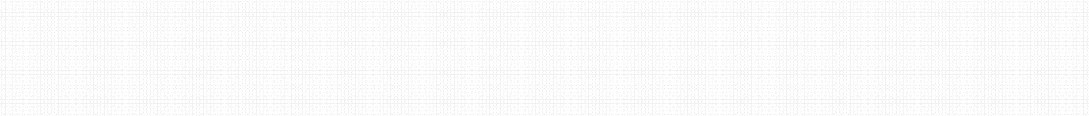 APPERLEY, H.F. 1984 - A palynological study of the Winton Formation in the southwestern Eromanga Basin. CHANNON, G. 1984 - A structural analysis of the Della-Nappacoongee area, Cooper Basin, South Australia. CAPON, D. 1984 - A geophysical study of the structure and geological history of the Polda Basin, South Australia. GUMLEY, C. 1984 - The wall-resistivity wireline tool as a movable hydrocarbon detector.KNOWLES, D. 1984 - The structural development of the Murteree Horst, south-western Cooper Basin, South Australia. (Volumes 1& 2)SCOTFORD, G.L. 1984 - Sedimentation of Late Proterozoic sediments with syn-depositional diapirism, and Delamerian thrust faulting, Warraweena, northern Flinders Ranges, South Australia.WONG, MENG CHI 1984 - Seismic refraction interpretation of shallow vibroseis reflection data.FLENTJE, P.N. 1984 - Structural analysis and tectonics in relation to hydrocarbon accumulation in the Toolachee Block, centred on the Burke-Dullingari Field, south-western Cooper Basin.TAYLOR, G.J. 1985 - The amphibolite and metasediments of the northwest Weekeroo Inlier, Olary Province.HILL, L.V. 1985 - Environmental analysis of the Hutton Sandstone to Birkhead Formation transition within the south-western Eromanga Basin.HOPKINS, C.J. 1985 - Structural geology and stratigraphy of the Para Hills Stonyfell Quartzite Quarry, South Australia.* ROLLINGS, N.M. 1985 - Micaceous hematite mineralisation and geology of the Warrakimbo Gorge, south-west Flinders Ranges, South Australia.HOESNI, M.J. 1985 - The granitoids and migmatites of the Monarto area, South Australia.*JAGODZINSKI, E.A. 1985 - The geology of the Gawler Range Volcanics in the Toondulya Bluff area, and U-Pb dating of the Yardea Dacite at Lake Acraman.*LEAH, P.A. 1985 - Petrology, structure and stratigraphy of the Willyama Supergroup and Olarian granitoids, west of Plumbago Homestead, South Australia.*BURN, N.R. 1985 - Thermoluminescence studies of a uraniferous Tertiary palaeochannel, Eyre Peninsula, South Australia.* STEWART, K.P. 1985 - The petrological significance of calc-silicate and associated gneisses, Inkamulla Bore area, Entia Dome, Harts Range, eastern Arunta Block.*SULLIVAN, S.J. 1985 - A detailed geological investigation of the Entia gneiss and leucocratic gneiss intrusive, northern Entia Dome, Harts Ranges, eastern Arunta Block.*BOORD, R. A. 1985 - Sedimentology of the Cambrian upper Kanmantoo Group, southern Fleurieu Peninsula, South Australia.*AOUKAR, N. 1985 - A geological review of the south west Entia Dome, with emphasis on the Inkamulla granite gneiss, Harts Range, eastern Arunta Block, Northern Territory.*CREW, B.H. 1985 - The stratigraphy and sedimentology of the Epsilon Formation, Toolachee Field area, southern Cooper Basin, South Australia.MUNCHENBERG, S.J. 1985 - The geology of the Permian Toolachee Formation, Dullingari-Burke area, southwestern Cooper Basin.*BRENCHLEY-GAAL, A. 1985 - The influence of faulting on Late Proterozoic sedimentation and Delamerian tectonic development within the Nuccaleena area, central Flinders Ranges, South Australia.*LaBLACK, K.L. 1985 - Foraminiferal biofacies analysis of Holocene sediments, Tourville Bay, South Australia. MEAKIN, S.N. 1985 - Palynological analysis of the Clinton Coal Measures, northern St Vincent Basin, South Australia.ANDERSON, A.D. 1985 - A geoseismic investigation of carbonate cementation of the Namur Sandstone in the Gidgealpa Field, Eromanga Basin.BRUMBY, M.M. 1985 - Modelling of gravity and magnetic data to aid the interpretation of a seismic section from the onshore Canning Basin, northwestern Australia.FLYNN, M.J. 1985 - Two dimensional seismic modelling using the ray tracing technique, applied to the Tickalara Fault, Dullingari- Burke Field, south-western Cooper Basin.LEWIS, A.M. 1985 - A gravity and magnetic investigation of the Monarto Granite, South Australia.STOLZ, E.M. 1985 - A magnetics study of the Brachina Formation on southern Fleurieu Peninsula, South Australia. FREEMAN, A.R. 1985 - The Quaternary geology of the Coffin Bay area, South Australia.DINNICK, P.M. 1985 - Stratigraphy, sedimentology and palaeontology of a Cambrian molassic sequence, Cape d'Estaing to Point Marsden, northeast coast of Kangaroo Island.*LEONARD, M. 1986 - Interpretation and an aeromagnetic survey over a shallow sedimentary basin with particular emphasis on spectral analysis.O'DOWD, R.J. 1986 - An assessment of ordinary and indicator Krigings using simulated datasets.SIEBERT, M.G. 1986 - Vertical seismic profiling: a study of the standard zero-offset survey recorded in the Cooper Basin. TAYLOR, S.H. 1986 - Techniques and advantages of Kriging seismic time and velocity data.ARNDT, L. 1986 - A geoseismic interpretation of the Early Permian Epsilon Formation truncation at the Daralingie Unconformity in the Kidman Complex, Cooper Basin, South Australia.GRASSO, C.A. 1986 - The palaeontology of Permian sediments of the Munkaries and Bumby Gas Fields in the southern Cooper Basin utilising genetic sequences of strata.O'CLERY, M.D.H. 1986 - The Mesozoic geological evolution of regional hydrocarbon potential in the north-west shelf of Australia.FORD, A.J.H. 1986 - Tectonic influence of sedimentation, Central Pepita - Wackett - Nockatunga Trend, Cooper Basin, south western Queensland.TURNER, S.P. 1986 - Early Palaeozoic plutonism in western Victoria and eastern South Australia: implications.*PARKER, M.D. 1986 - A structural and lithological investigation of the southern Mt Bruna area, with special reference to the Bruna Gneiss, western Entia Dome, Harts Range, Central Australia.*MacDONALD, P.J. 1986 - The structural geology of the western margin of the Entia Dome, Harts Range, eastern Arunta Inlier.*NYKIEL, A.J. 1986 - The geology, petrology and geochemistry of the area north of Spriggs Creek Bore, western margin of the Entia Dome, Harts Range, eastern Arunta Block, Northern Territory.*MICHAELSEN, B.H. 1986 - Organic facies and petroleum-generative potential of the Murta member (Mooga Formation) in the Eromanga Basin, South Australia.GEORGI, H.T. 1986 - Lithofacies and depositional environments of the upper Goldwyer Formation central Canning Basin, Western Australia.NORTHCOTT, M.J. 1986 - The geology, petrology and alteration associated with the Great Central Copper Mine and Anomaly 3 Polymetallic Gossan, Mount Hope, central-western New South Wales.GILES, A. 1986 - The lithology and petrography of the 39 NH51 South East decline, Roxby Downs, South Australia.* KRCMAROV, R.L. 1987 - Geology, petrology and geochemistry of the volcanic unit at Olympic Dam, South Australia. HOPGOOD, L.S. 1987 - The taxonomy and palaeoclimatic interpretation of Late Mesozoic fossil floras from the south western Eromanga Basin.ROHRLACH, B.D. 1987 - The structural geology and mineralisation at the Reedy's Gold Mines, Murchison Goldfield, Western Australia.TAYLOR, M.J. 1987 - The metamorphism, petrology and geochemistry of the Ooldea 2 drillcore and the Lake Ifould area.* GUM, J.C. 1987 - Geochemistry of the mafic igneous rocks found in Enorama Diapir, central Flinders Ranges, and their relationship to similar rocks found in nearby diapirs and volcanic bodies throughout the Flinders Ranges.*WOODGET, A.L. 1987 - The petrology, geochemistry and tectonic setting of basic volcanics on the Stuart Shelf and in the Adelaide Geosyncline, South Australia.*WILLIAMSON, G. 1987 - The geology and origin of manganese deposits at Pernatty Lagoon, South Australia. NGUYEN, PHUNG THI 1987 - Structural geology and mineralisation of the White Devil Mine, Tennant Creek, Northern Territory.RYAN, S.J. 1987 - The geology and genesis of the polymetallic Wagga Tank prospect, Mt Hope, New South Wales. SANDO, B.G. 1987 - The geology, petrology and geochemistry of the Tommys Gap area in the Giles Creek Synform, MacDonnell Ranges, south-eastern Arunta Block, Northern Territory.ARCHER, G.R. 1987 - Seismic velocity analysis using dynamic programming.WOOD, A.G.M. 1987 - A gravity survey of the eastern suburbs and the Adelaide Hills face zone.BROWNE, M.V. 1987 - A sedimentary and structural evaluation of the Fly Lake - Brolga Field, Cooper Basin, South Australia. SMITH, MICHAEL J. 1987 - Facies interpretation and genetic unit mapping of the Epsilon Formation in the Toolachee Field area, southern Cooper Basin, South Australia.SMITH, MELISSA J. 1987 - The metamorphism, petrology and geochemistry of the Ooldea 2 drillcore and the Lake Ifould area.STOCKMANN, J.E. 1987 - Seismic stratigraphy of the Tertiary sediments in the Dampier Sub-basin and on the Rankin Platform, Northwest Shelf, Western Australia.MacDONALD, D.R. 1988 - The assessment of LANDSAT multi-spectral scanner and thematic mapper for geological investigations using four examples from South Australia.MANUEL, J.R. 1988 - Identification, preservation and palaeoenvironmental interpretation of Tertiary coalified wood from South Australia.GREGORY, C.T. 1988 - The geology and origin of sedimentary manganese from the Boolcunda, Etna and Muttabee deposits, central Flinders Ranges, South Australia.*CROWHURST, P.V. 1988 - The geology, petrology and geochemistry of the Proterozoic Inlier, south of Myponga, Fleurieu Peninsula, South Australia.MADIGAN, T.L.A. 1988 - The Rathjen Gneiss: constraints on the tectonic history of the Kanmantoo Group around Springton, South Australia.KRASSAY, A.A. 1988 - The geology and genesis of manganese mineralisation at the Iron Prince Mine, Middleback Ranges, South Australia.*ZAUNBRECHER, M.L. 1988 - Hydrocarbon source potential of the Upper Roper Group, McArthur Basin, Northern Territory. LOELIGER, M. 1988 - The diagenesis of sandstone reservoir rocks in the Upper Roper Group of the Proterozoic McArthur Basin, Northern Territory.TRUPP, M.A. 1988 - Reservoir development within the Warre Formation, Port Campbell Embayment, onshore Otway Basin, Victoria.DUCKETT, A.K. 1988 - Sequence stratigraphy outlining the depositional history of the Barrow Group, Barrow Sub-basin, North West Shelf, Western Australia.GIULIANO, M.F. 1988 - The geology and hydrocarbon potential of the Pedirka Basin. YONG, L.A. 1988 - A geological study of the basal sandstones in the Grafton Range Field.HILLOCK, P.M. 1988 - The petrophysics of the Nita Formation, central Canning Basin, Western Australia. JONES, P.J. 1988 - Evidence for diapirism in the Arckaringa Basin, South Australia.MENPES, S.A. 1988 - The Mesozoic structural evolution of the Merrimelia Field, southern Cooper-Eromanga Basin, South Australia.RYAN, P.J. 1988 - The geological history of ATP-370P, northern Drummond Basin, central eastern Queensland, and the influence of the tectonic evolution of north eastern Australia on its development.SANSOME, A. 1988 - A review of the reservoir sands, Pathawarra Formation in the Daralingie Field area, southern Cooper Basin, South Australia.HART, J. 1988 - Lower Cambrian corals from Archaeocyathan-Epiphyton clasts within the Moorowie Formation megabreccia, northern Flinders Ranges, South Australia.*WILLIAMS, D.J. 1989 - The provenance of Middle Eocene to Late Eocene sands, Willunga Embayment, South Australia.* MOSS, G.D. 1989 - The Port Willunga Formation: Eocene/Oligocene boundary stratigraphy and foraminiferal turnover.* SELLEY, D. 1989 - The structural geology of the Trephina Gorge area, a basal part of the Arltunga Nappe Complex, Central Australia: implications for tectonic development of the northern margin of the Amadeus Basin.*WAWRYK, C.M. 1989 - Strontium and rare earth element geochemistry of barite-fluorite mineralisation at Olympic Dam, South Australia.*HEIN, K.A.A. 1989 - The geology and genesis of mineralisation at the Tarcoola Goldfield, Tarcoola, South Australia.* ANNELLS, M.G. 1989 - The Australian tektite strew field: a possible off-shore impact site and the age paradox of Australites. GARE, B.J. 1989 - The Early Tertiary Eyre Formation at Reedy Springs and Mt Alford: lithostratigraphy and macroflora.PELL, S.D. 1989 - Stable isotopic composition of organic matter and co-existing carbonates in the Late Precambrian of the Officer Basin: stratigraphic relationships with neighbouring basins and environmental significance.TEWKESBURY, P.S. 1989 - Organic chemistry of oil seeps in the Otway Basin.ASSER, G. 1989 - The stability of kriging to errors in the semivariogram parameters with reference to possible ramifications in financial planning.BASUTTIL, D.V. 1989 - The two-dimensional simulation of a regionalised variable.HANSEN, D.V. 1989 - Methods of estimating the global estimation variance where the component parts are derived from local kriging.KENNEDY, R.J. 1989 - A 3-D gravity and aeromagnetic interpretation of the Black Hill-Cambrai region.McNEILL, G.M. 1989 - The application of iterative improvement techniques and the Monte Carlo technique of simulated annealing to residual statics estimation.ROBERTS, S.ST.J. 1989 - An investigation of synthetic seismographs from the Bookabourdie gas/oil field, Cooper Basin. BELFORD, A.D.McG. 1989 - A seismic sequence stratigraphic study of the 'Weaber Group Sub-basin' in permits WA-128P and WA- 211P, Bonaparte Gulf.MILLER, L.R. 1989 - Seismic stratigraphic evaluation of s Neocomian submarine fan system, Browse Basin, North West Shelf, Australia.MONTAGUE, E.T. 1989 - The Eumeralla Formation: sedimentation and potential reservoir development, Otway Basin, South Australia.PICKAVANCE, D. 1989 - The Mesozoic and Tertiary structural development of the Ceduna Depocentre, Great Australian Bight Basin.RYAN, S.E. 1989 - Comparison and analysis of single-sweep vibroseis and dynamite seismic data, Cooper and Eromanga Basins, South Australia.ROBERTSON, B.D. 1989 - The geology, petrology and geochemistry of the volcanics in the Kokatha region, Gawler Ranges, South Australia.ARNOLD, J.L. 1989 - Petrogenesis of cordierite-orthoamphibole rocks from the Springton region, Mt Lofty Ranges. WYTHE, S.R. 1989 - A comparative study of petrological and geochemical maturity indicators in Mesozoic and Palaeozoic sediments from Dullingari-1, Eromanga/Cooper Basin.SERAFINI, K.M. 1989 - Hydrocarbon source rock potential of the eastern Otway Basin: a geochemical and petrological study.GAUGHAN, C.J. 1989 - Early Cambrian Relief Sandstone, Officer Basin, South Australia: subdivision, diagenesis and porosity-permeability distribution.EYRE, B. 1989 - Depositional environment and diagenetic controls on porosity and permeability of Early Cambrian basal siliciclastics in the Georgina Basin.HARVEY, L.M. 1989 - Examination of the aeromagnetic anomaly over the Talisker Mine area on the southern Fleurieu Peninsula, South Australia.COX, A.F. 1989 - A seismic and petrophysical study of the Pelican Field, Bass Basin.*ANDERSON, B.W. 1989 - Characterisation of the Cretaceous and Early Tertiary sandstone reservoirs of the Duntroon Basin, offshore South Australia.MACK, D.A. 1989 - Sequence and cyclostratigraphic analysis of the Blanche Point Formation, St Vincent Basin, South Australia.*CATHRO, D.L. 1989 - Sedimentology of halite evaporites from the Palaeozoic Carribuddy Formation, Canning Basin. SCRIMGEOUR, I.R. 1990 - Early Proterozoic metamorphism at the Granites Gold Mine, Northern Territory.CLARKE, V.S. 1990 - A structural interpretation of the Goodwyn South/Tidepole area, Rankin Platform, North West Shelf, Western Australia.MITCHELL, S.F. 1990 - S-type granite formation at Vivonne Bay, Kangaroo Island.JANSYN, J. 1990 - Strato-tectonic evolution of a large subsidence structure associated with the Late Palaeozoic Wonoka Formation at Wilpena Pound, central Flinders Ranges, South Australia.NEDIN, C. 1990 - The nature of the Precambrian-Cambrian transition in the northern Flinders Ranges, South Australia. FRASER, G.L. 1990 - High T - low P metamorphism in the Kanappa Hill area of the Mount Lofty Ranges, South Australia: implications for thermal evolution.MARTIN, N.H. 1990 - A coupled thermo-mechanical model for deformation in high temperature - low pressure metamorphic terrains: implications for the Palmer region, southern Adelaide Fold Belt.van der STELT, B.J. 1990 - The geochemistry, petrology and tectonic setting of the Truro Volcanics. HOWLETT, P. 1990 - Sedimentation of the Trezona and Elatina Formations in the central Flinders Ranges. COCK, G.C. 1991 - Comparisons between methods of simulating a regionalised variable in two dimensions. ROGERS, J. 1991 - The structure of the Talisker area, southern Fold Belt, Fleurieu Peninsula, South Australia.WOZGA, M. 1991 - Investigation of local fold plunge reversals present at Pasminco's southern operations, Broken Hill, New South Wales, Australia.PISTERS, D. 1991 - Isotopic plateau variations within marbles: an example from the Milendella Limestone, South Australia. FRICK, L.R. 1991 - Carbon and oxygen isotopes of the Late Proterozoic Elatina and Nuccaleena Formations, southern Flinders Ranges, South Australia.TARRABBIA, P. 1991 - Sedimentology and diagenesis of sandstones within the Lower Jurassic Cattamarra Coal Measures, North Perth Basin, Western Australia.FERRIS, G.M. 1991 - Kaolinisation in the Streaky Bay area, western Eyre Peninsula.ADAMS, G.J. 1991 - The petrology and ore genesis of copper mineralisation in the Vaughan's Ridge area, Yeoval District, New South Wales.CROSSING, A. 1991 - Sedimentary environments and carbonates of the Apilla Tillite in the Port Augusta - Hawker area, South Australia.MAWBY, J.M. 1991 - The constraints on the metamorphic protolithic and deformational age and geochemical investigation into the Huckitta Bore mafic boudin.NOTT, P.D. 1991 - The petrology, geochemistry and tectonic significance of the Alum Mountain Volcanics in the southern New England Fold Belt, northeastern New South Wales.WETHERLEY, S. 1991 - Constraints on Proterozoic tectonics: theoretical calculations and an example from the Entia Gneiss Dome, Central Australia.BIGGINS, S.R. 1991 - Speleothems and caves in the South East.MacDONALD, F.J. 1991 - Organic geochemistry of Holocene lacustrine carbonates, the Coorong region, South Australia. HAFER, M.R. 1991 - The origins and controls on Cu-mineralisation at Poona and Wheal Hughes deposits, Moonta.* JOHNSON, T.M. 1991 - The structure of the Blowhole Creek area, southern Adelaide Fold Belt, Fleurieu Peninsula, South Australia.CARTER, S.R. 1991 - A comparison study of structural styles east and west of Cape Otway.COOPER, A.M. 1991 - Late Proterozoic hydrocarbon potential and its association with diapirism in Blinman #2, central Flinders Ranges, South Australia.CRUTCHFIELD, S. 1991 - Geological and geophysical evaluation of the Malmsey Prospect, North West Shelf, Western Australia, WA-28-9.GARDNER, J. 1991 - Seismic and sequence stratigraphic study of the Windalla Radiolarite.JONG, J. 1991 -The source and reservoir potential of the Late Jurassic Polda Formation, Polda Basin, South Australia. MOSSA, A. 1991 - A wireline log-based reinterpretation of the depositional setting of the Late Jurassic to Early Cretaceous Reservoir Sand in the Western Papuan Basin of Papua New Guinea.WILSON, R. 1991 - The hydrocarbon prospectivity of the Late Palaeozoic of the offshore Fitzroy Graben, Canning Basin, Western Australia.ZAMPATTI, D. 1991 - Petrology and isotopes of reservoirs in the Eastern View Coal Measures, Bass Basin.MENDIS, D.P.J. 1992 - Some aspects of the structural control of the copper lodes at the Wheal Hughes and Poona Mines, Moonta, South Australia.GRGURICH, M. 1992 - Denudation chronology and drainage patterns in the Arden - Yarrah Vale regions, southern Flinders Ranges, South Australia.ALMOND, D.O. 1992 - Late Quaternary cores from the Great Australian Bight: the deep sea foraminiferal record and its environmental significance.CESARE, P. 1992 - Structure of the Snelling Beach and Middle River area, Kangaroo Island, South Australia. MENPES, R. 1992 - Structural evolution of a transgression zone in the southern Adelaide Fold Belt: northeast Dudley Peninsula, Kangaroo Island.FARROW, T. 1992 - A thermal constraint on the duration of the Delamerian deformation in the southern Adelaide Fold Belt: application to the Karinya syncline and Cuttlefish Bay anticline.THOMSON, A.J. 1992 - Lower Cambrian trace fossils of the Amadeus Basin, Central Australia.*WEBB. R.C. 1992 - The geology and mineralisation in the vicinity of the Gibraltar I drill site, Tarcoola, South Australia. DUNHAM, M. 1992 - The geomorphological nature and age of linear scarps, NE Eyre Peninsula.ROWE, K. 1992 - Depositional history, facies and monohydrocalcite of a small permanent lake near Robe, southeastern South Australia.AYLIFFE, D. 1992 - Geological setting of the Late Proterozoic Wonoka Formation at Pichi Richi Pass, southern Flinders Ranges, South Australia: geochemical, stable isotope and diagenetic analysis.SMITH, P.B. 1992 - The alteration history of the Late Proterozoic Wooltana Volcanics of the Mt Painter Province, South Australia.URLWIN, B. 1992 - Carbon isotope stratigraphy of the Late Proterozoic Wonoka Formation of the Adelaide Fold Belt: diagenetic assessment and interpretation of isotopic signature and correlations with previously measured isotopic curves. WEST, A.S. 1992 - Shore platforms of the Fleurieu Peninsula, South Australia.GRGURICH, B. 1992 - The petrology, geochemistry and fluid history of calc-silicate rocks and associated primary Cu-Co mineralisation in the Ethiudna Mines area, Olary Province, South Australia.O'HALLORAN, G. 1992 - The sedimentology and Nd isotopic geochemistry of some early Adelaidean rocks from the northern Flinders Ranges, S.A.McDONALD, G.D. 1992 - The petrology and timing of the Anabama Granite and associated igneous activity, Olary region, South Australia.COCK, B.J. 1992 - Aspects of granite genesis in the southern Adelaide Fold Belt: implications from case studies at Victor Harbor and Monarto.RANDABEL, J.P.J. 1992 - The geology of the Snug Cove area, northwest coast of Kangaroo Island, South Australia. SMITH, A.B. 1992 - Geology of the Yudnamutana Gorge - Paralana Hot Springs area and genesis of mineralisation at the Hodgkinson Prospect, Mount Painter Province, South Australia.FAIRCLOUGH, M.C. 1992 - Structure and sedimentology of the Cape Forbin area, southern Adelaide Fold Belt: implications for regional tectonics.TWINING, M. 1992 - The structure of an imbricate thrust fan in the Snelling Beach - Cape Dutton region, Kangaroo Island, South Australia.REID, P.W. 1992 - Ediacaran (latest Proterozoic) stratigraphic, isotopic and palaeontological studies in the Flinders Ranges. PEARCE, A.M. 1992 - Carbon and oxygen isotopic compositions of some Late Proterozoic and Early Cambrian carbonates in the southern Adelaide Geosyncline.*CHOW, A.N.C. 1992 - Geomorphic evolution of the Mt Arden Creek valley, southern Flinders Ranges, South Australia. CHATFIELD, K.A. 1992.  The relationship between volcanics, associated intrusives and carbon dioxide within the Otway Basin, South Australia.MILDREN, S.D. 1992 - Heat refraction and the metamorphic process: calculations with applications to unconformity-related contact metamorphism in the northern Flinders Ranges.FULLER, M. 1992 - Holocene cool water carbonates and terrigenous sediments from the lower Spencer Gulf, South Australia.LITTLE, B.M. 1992 - The Ordovician Acacia Sands, Canning Basin, Western Australia.BASFORD, P.W. 1992 - Investigation of isolated aeromagnetic anomalies in the Kimba region of South Australia using magnetic, gravity and induced polarisation methods.BONTENAKEL, A.P. 1992 - Three dimensional modelling of the Truro-Sandleton area using aeromagnetics and gravity. McCOY, A. 1992 - Analysis of the Gairdner dyke swarm using automated magnetic modelling.SCOTT, J. 1993 - The structural setting of Proterozoic gold mineralisation at the Bunkers Hill open cut mine, The Granites, Northern Territory.*GODSMARK, B.N. 1993 - Metamorphism and hydrothermal history of the Yudnamutana copper field, Mount Painter Province, South Australia.MATTHEWS, C.G. 1993 - The structural geometry of the Onkaparinga Gorge region, southern Adelaide Fold Belt, South Australia.HUFFADINE, S.J. 1993 - Environment, timing and petrogenesis of a mid Proterozoic volcanic suite: Port Victoria, South Australia.BOLLENHAGEN, W.J. 1993 - The influence of bulk rock MnO on garnet development in metamorphic rocks of andalusite- staurolite grade, Kanmantoo, South Australia.PLUCKHAHN, D. 1993 - The Palmer Granite: geochronology, geochemistry and genesis.FORREST, C.A. 1993 - Sandstone morphology in the coastal Talia area, west coast, Eyre Peninsula, South Australia. FINLAY, A.J. 1993 - Carbonate geochemistry of the Tertiary (Late Eocene to Early Oligocene) section at Maslin and Aldinga Bays, the Willunga Embayment of the St Vincent Basin, South Australia.CANARIS, J.P. 1993 - The tufa deposits of Limestone Gorge, Gregory National Park, Northern Territory.POLITO, P.O. 1993 - The geology and geochemistry of the Moorowie Mine workings, northern Flinders Ranges, South Australia.MAZZOLENI, A.G. 1993 - Holocene sedimentology of Old Man Lake, south eastern South Australia.SPARROW, A.J. 1993 - A petrological investigation of chondrules and refractory inclusions in the Adelaide and Carraweena Chondrites: their implications to solar system processes.BURGESS, J.M. 1993 - Sedimentology and diagenesis of potential Permian reservoir sandstones, North Perth Basin, Western Australia.SAUNDERS, P.J. 1993 - The structural evolution of the Bull Creek area, southern Adelaide Fold Belt, South Australia, through the integration of geological mapping and geophysical interpretation.DAVI, D.I. 1993 - A geological interpretation of a high-resolution ground magnetic survey and its relationship to a regional scale, Tumby Bay, South Australia.KAPETAS, J. 1993 - The structure of the Clarendon-Mt Bold region, southern Adelaide Fold Belt, Fleurieu Peninsula, South Australia.SCHAEFER, B.F. 1993 - Isotopic and geochemical constraints on Proterozoic crustal growth from the Mt Painter Inlier. McKEOWN, D.J. 1993 - The lithology, structure and genesis of the Iron Duchess Orebody, Middleback Ranges, South Australia.TEASDALE, J. 1993 - Proterozoic tectonic models with application to the Mount Painter Inlier.SPRY, T.B. 1993 - Source potential index (SPI) as a hydrocarbon prospectivity ranking factor in Australian basins. NEWLANDS, I. 1993 - Structure, deposition and diagenesis of Jurassic sandstones in the Mount Hormer oil field, northern Perth Basin, Western Australia.BALDASSO, F. 1993 - Palaeotectonic reconstruction and evolution of petroleum systems at the Copernicus Basin margin, northeastern Browse Basin, Australia.GOODALL, A. 1993 - Basement structure of the Simpson Desert region, South Australia and its control on overlying sedimentation and structural development.HILL, P.R. 1993 - In-situ stress magnitudes, the North West Shelf, Australia.SCHELLAARS, S. 1993 - Effect of hydrocarbon accumulation upon seismic response within the Barrow Sub-basin, North West Shelf of Australia: a model-based study.STATHAM-LEE, L. 1993 - A study of palaeodrainage and geological structures in the Simpson Desert region using NOAA- AVHRR satellite images.CAON, J. 1993 - Advantages of multi-channel radiometric processing.MONTE, S.A. 1993 - Determination of the contemporary stress field in the Otway Basin, South Australia, from the analysis of borehole breakouts.MASTERS, S.B. 1993 - Detailed sequence stratigraphy of the LaTrobe Group, Gippsland Basin, Victoria.WINCHESTER, J. 1993 - A geostatistical study of soil profile data from the Riverland, South Australia, and the application to vineyard development or upgrading.McFARLANE, K. 1993 - Mississippi Valley-type lead-zinc mineralisation at Donkey Bore and Old Wirrealpa Springs, central Flinders Ranges, South Australia.HAWKE, P.J. 1993 - An analysis of the spectral response of the Centaur orebody and nearby polarisable sources. BENTON, J.S. 1993 - A sedimentological, deformation and isotopic investigation of the palaeo- and neo-Proterozoic sequences of the Mt Painter Inlier.WOOD, I.J. 1994 - The Miocene Munno Para Clay in the Adelaide Plains Sub-basin: foraminiferal profile and analysis. McELHINNEY, R. 1994 - Style and genesis of base metal sulphide mineralisation of Angas prospect, Strathalbyn area, South Australia.*BENTON, R.Y. 1994 - A petrological, geochemical and isotopic investigation of the granitoids from the Olary Province of South Australia - implications for Proterozoic crustal growth.*BENDALL, B.R. 1994 - Metamorphic and geochronological constraints of the Kimban Orogeny, southern Eyre Peninsula.* JANE, M. 1994 - A geochemical analysis of carbonates and shales comprising the Adelaidean depositional system, with particular emphasis on the strontium isotopic values.SIMPSON, C.A. 1994 - Constraints on Proterozoic crustal evolution from an isotopic and geochemical study of clastic sediments of the Gawler Craton, South Australia.WIRTZ, P.D. 1994 - The Quaternary geology of the American River area, Kangaroo Island, South Australia. BULLOCK, M. 1994 - Holocene sediments and geological history, Wooley Lake, near Beachport, South Australia.*CARSON, M.W. 1994 - The stratigraphy, sedimentology and thermal history of the Early Cambrian Heatherdale Shale, Fleurieu Peninsula.TURNER, B.L. 1994 - Cambrian black shales in the Karinya Syncline: stratigraphic distribution, sedimentology and kerogen composition.HEPPLEWHITE, C. 1994 - A study of some biomarker hydrocarbons in organic-rich Holocene sediments in the Coorong region, South Australia.BRINCAT, J. 1994 - The vein paragenesis and mineralisation of the East Bullakitchie Mine, the Granites Gold Field, Northern Territory.*BEAUMONT-SMITH, N.H. 1994 - Definition of the Top Crayfish Group unconformity, western Otway Basin, South Australia. BARNES, C.R. 1994 - Seismic-based structural interpretation of the Peterl Sub-basin, Bonaparte Gulf, northern Australia. AULD, K.A. 1994 - Thermal maturation and fluid movement modelling based on regional seismic, Barrow Sub-basin, Western Australia.WOZGA, E.B. 1994 - Reservoir characterisation of the Jurassic Plover Formation, in block NT94-2, Bonaparte Basin, Australia.SQUIRE, S.G. 1994 - An investigation of the effects of isotropic versus anisotropic media on shear-wave propagation. MACKLIN, T.A. 1994 - Regional depth conversion in the Cooper-Eromanga Basin.ORANSKAIA, A. 1994 - A geophysical study of the Malbooma Anorthosite Complex.MILLIKAN, M.I. 1994 - The Quaternary geology of the Pelican Lagoon area, Kangaroo Island, South Australia. CANNON, T.P. 1994 - Parameters controlling fracturing in the upper Kanmantoo Group at Coolawang Point, southern Fleurieu Peninsula.*TESSELAAR, J.M. 1994 - A geophysical investigation of the Lake Harris komatiite, South Australia.  YATES, A.M. 1994 - The biostratigraphy of the small skeletal fossils of the Early Cambrian Ajax Limestone.AGNEW, M.K. 1994 - Weathering products and geochemistry of waste residues at the Brukunga Pyrite Mine, Adelaide Hills, South Australia, in relation to environmental impacts.*WURST, A.T. 1994 - Analyses of late stage, Mesoproterozoic syn and post tectonic, magmatic events in the Moonta Subdomain: implications for Cu-Au mineralisation in the "Copper Triangle" of South Australia.*BARRETT, L. 1995 - The structural geology of the Rapid Bay-Second Valley area, Fleurieu Peninsula, South Australia.* BUHRER, D.A. 1995 - The structure of the Myponga Creek - Carrickalinga Creek, southern Adelaide Fold belt, Fleurieu Peninsula, South Australia.*DARE, D.L. 1995 - The anatomy of a foreland fold and thrust zone in the northern Mt Lofty Ranges, South Australia. An appraisal of the structural evolution and the implications for gold and base metal mineralisation in the region of the Ulooloo Gold Reserve.*MacDONALD, A. 1995 - Structural geology of the Stockyard Creek to Cape Jervis area, southern Adelaide Thrust Belt, Fleurieu Peninsula, South Australia.*SZMIDEL, R. 1995 - The structural geology of Sellicks Hill to Myponga Beach, Fleurieu Peninsula, South Australia.* WALL, N.M. 1995 - Observations on the role of thermal regime on basement - cover deformation in the northern Adelaide Fold Belt.*HUSTON, M.B. 1995 - A kinematic analysis of the northern Mt Painter Inlier.*INKSTER, D.H. 1995 - Filtering aeromagnetic data to reduce the masking effect of near-surface basalt.DRAPER, P.C. 1995 - Secondary migration fairways and hydrocarbon potential of the southern Enderby Terrace, northern Carnarvon Basin, Western Australia.YOUNG, H.C. 1995 - Cretaceous to Tertiary development of the Barrow Sub-basin: a seismic interpretation.PAULL, R. 1995 - Chemical fossils and organic stratigraphy of Late Triassic coal-bearing sediments, Telford Basin, Leigh Creek.*SLADE, J.V. 1995 - Petrology and metamorphism of the northern Mount Painter Inlier, South Australia.* YOUNG, T. 1995 - The Bunyeroo Formation and its possible cold water marine setting.NORTHCOTT, N.P. 1995 - The significance of near-surface diagenesis in the elucidation of Milankovich-type cyclostratigraphy within the Quaternary Bridgewater Formation, Kangaroo Island, South Australia.*DE LURIO, J.L. 1995 - Palaeoclimatic significance of glendonite pseudomorphs in the Early Cretaceous of the Eromanga Basin, Australia: a geochemical and isotopic model.*FREEMAN, H.S.R. 1995 - A geochemical and isotopic study of the mafic and intermediate rocks in the Olary Province, South Australia - magma discrimination and geochronological framework.*FAUSTMANN, C. 1995 - Seismic modelling of velocity variations in basaltic magmas from the Bass Basin and its application to petroleum exploration.MENNIE, J.R. 1995 - Sedimentary and facies analysis of the youngest reservoir sequence, Bream Field, Gippsland Basin, Victoria.CRIMES, A.C. 1995 - Modelling of thin bed sands in fluvial-deltaic environments of the southern Cooper Basin, South Australia.BRIGG, S.J. 1995 - Assessment of some methods for correcting distortion in seismic data over near surface reefs: a case study of the Krill Reef, ZOCA91-01, Timor Sea.HOCHWALD, C. 1995 - Statistical application of seismic attributes, Cooper/Eromanga Basin, South Australia. JOHNS, G.S. 1995 - An analysis of anomalous borehole breakouts on the north west shelf of Australia.PAECHE, H. 1995 - Cathodoluminescence signature of selected minerals of South Australia.*STAPLES, C.J. 1995 - Source rock potential and petroleum geochemistry of the Eringa Trough, Pedirka Basin.DAVIES, M.E.B. 1995 - Ostracod assemblages and palaeoenvironments of a purported cold water section of the Mannum Formation, Devon Downs, South Australia.GARNAUT, K. 1995 - Geochemical classification of the mafics in the Tanami region and their relevance to lithospheric evolution.*NOVOSELL, N.A. 1995 - Depositional environment and diagenetic history of the Neocomanian section in the Exmouth and southern Barrow Sub-basins (North West Shelf).RUDD, D.S. 1995 - Sedimentology and reservoir potential of the mid-Cambrian Trainor Hill Sandstone, eastern Officer Basin. HANCOCK, S.J. 1995 - Geostatistics in soil profile interpretation for irrigated Riverland properties.CHRISTIAN, L.R. 1995 - Review of the micropalaeontology of the Seaspray Group, Gippsland Basin, Victoria.MARLOW, A. 1995 - Facies distribution within the M. australis section on the Enderby Terrace, Carnarvon Basin, Western Australia.WARREN, S. 1995 - A geostatistical study of soil profile data from an irrigated vineyard in the Hundred of Mataranka, Riverland, South Australia.SKIDMORE, C.P. 1996 - Investigation into the origin and timing of the Oonagalabi Cu-Zn deposit, Harts Range, Central Australia.*McLAREN, S.N. 1996 - The role of internal heat production during metamorphism of the eastern Arunta Complex, Central Australia and the Mount Isa Inlier, Queensland.*DIGHT, M.M. 1996 - Seismic inversion for porosity in the Showgrounds Sandstone.GREEN, B. 1996 - A study of the Wilkins and Green gold copper-gold prospects, South Australia, with emphasis on petrology, geochemistry and ore mineralogy.RYAN, M.J. 1996 - The use of biomarkers and molecular maturity indicators to determine the provenance of residual and produced oils in the Gidgealpa field in the Cooper-Eromanga Basin, Australia.JOHNSON, C.A. 1996 - A biomarker and carbon isotopic study of organic-rich marine sediments from two Cainozoic climatic optima.*RUDD, A.J. 1996 - The geology of the Rover 1 deposit and comparisons with Tennant Creek field deposits.* BLIESCHKE, S. 1996 - The nature and occurrence of cobalt minerals in the Tennant Creek ores.*CHINNOCK, P. 1996 - Calcareous benthic invertebrates and algae of the coolwater shelves of Western Australia and South Australia: their significance in palaeoecological studies.DHU, T. 1996 - Geophysical signatures of iron ore deposits in the Middleback Ranges, South Australia.MEYER, J.J. 1996 - Effective elastic thickness of the South Australian lithosphere: implications for formation of the Flinders Ranges.KLOSS, O. 1996 - Relationship of faulting to hydrocarbon accumulations in the Barrow and Exmouth Sub-basins. DOLENSKY, I. 1996 - Rock properties of the upper Jurassic and lower Cretaceous, northern Bonaparte Basin, Timor Sea. AHSAN, A. 1996 - Petrology and facies analysis of the upper sand, Hyland Bay Formation, the Petrel Gas Field, Bonaparte Gulf, Northern Australia.BEKKERS, P. 1996 - Geohistory, thermal maturation and migration in the Barrow Sub-basin, Western Australia, with emphasis on Gazettal Blocks W97-17 and W96-18.PALAMOUNTAIN, G. 1996 - Porosity evaluation from geophysical wireline logs in the Timor Sea.SCHMIDT, R. 1996 - Stratigraphy and macrofaunal assemblages of the Oligo-Miocene Mannum Formation, Lower Murray River Cliffs, South Australia.ROWE, D. 1996 - Analysis of Cainozoic deformation in the Penola Trough of the western Otway Basin.SEWERYN, W. 1996 - Regional study of the Nappamerri Group in the northern part of the South Australian sector of the Cooper Basin.McQUEEN, P. 1996 - Analysis of structural deformation of the Upper Cretaceous and tertiary sequences, Timor Sea. ENMAN, T. 1996 - Controls on porosity in the Pab Sandstone, Kirthar Basin, Pakistan.SMITH, M.A. 1996 - Integration of Dhtem, magnetics, petrophysics and geology of the Miitel orebody and associated exploration  implications.NEUMANN, N.L. 1996 - Isotopic and geochemical characteristics of the British Empire Granite as indicators of magma provenance and processes of melt generation in the Mount Painter Inlier, South Australia.*EMSLIE, J. 1996 - The structural evolution of the Winneke domain, Northern Territory, with a focus on the kinematic evolution of 'retrograde' shear zones involving Amadeus Basin sediments and areas north.*PALAMOUNTAIN, R. 1996 - Metamorphic petrology of the Winneke domain, Central Australia: P-T-t constraints on the granulite to lower amphibole facies terrain.*CONROY, T. 1996 - Vagrant bryozoans from the South West Shelf, Western Australia: their distribution, taxonomy, geochemical characteristics, associations and relevance to palaeoecological studies.ROGERS, Janice, 1996 - Late Carboniferous to Early Permian palynology and sequence stratigraphy of the Arckaringa, Pedirka and Cooper Basins, northern South Australia: characterisation of the marine incursion and non-marine correlatives. TRELOAR, K. 1996 - Nature and extent of contamination at the abandoned Wheal Ellen Mine and its implications for rehabilitation.NAIRN, Lisa 1997 - Detailed structure of the Brockman Iron Formation, Central Metawandy, Western Australia.SZPUNAR, M.A. 1997 - The structural and geochemical investigation of Proterozoic crustal evolution in the Weekeroo area, Olary Domain, South Australia.*COPPENS, K.T. 1997 - A geochemical study of the Hopeful Hill Basalt and Lake Harris Komatiite, the relationship between them and their economic potential for nickel and gold.*KNIGHT, J.M. 1997 - Petrogenesis of the western St Peter Suite, western Gawler Craton, South Australia - a petrological, geochemical and isotopic investigation.*DOVE, M.B. 1997 - The geology, petrology, geochemistry and isotope geology of the eastern St Peter Suite, western Gawler Craton, South Australia.*ROYAL, M. 1997 - The structural geometry and evolution of a foreland region of the Adelaide Fold and Thrust belt, with particular reference to the western margin of the belt in the mid-North region, South Australia.*GIBBONS, L.K. 1997 - Regolith study of the Old Well gold prospect, Tarcoola District, Gawler Craton.*BATES, S.J. 1997 - A regional evaluation of the shear detachments and brittle-ductile structures of the western foreland margin of the Adelaide Fold-Thrust Belt, northern Mount Lofty Ranges, South Australia.*ROBERTSON, S. 1997 - Controls on porosity development and preservation in the Acacia Sandstone, southern Canning Basin.BAINES, C. 1997 - Tectonic modelling, East Coast Basin, New Zealand.HIRNING, C.D. 1997 -Stratigraphic modelling of sediment distribution in the West Dixon area, Dampier Sub-basin. KIVIOR, T. 1997 - Eastern Tasmanian margin : a geophysical study.BEINKE, L.M. 1997 - Applications of three-component aeromagnetic data to iron exploration in the Hamersley Basin, Western Australia.RODEGHIERO, A. 1997 - Seismic interpretation and attribute mapping of the Petrel Gas Field, Bonaparte Gulf, northwestern Australia.VEKAS, F. 1997 - Depositional and diagenetic controls on reservoir quality in the Early Permian Moogooloo Sandstone, southern Carnarvon Basin.CHOUROUEV, I. 1997 - A regional compilation of the radiometric coverage of the north Gawler Craton.DENSLEY, M. 1997 - The use of interval velocities for determining uplift and depth conversion in the northern Carnarvon Basin.HENDERSON, T. 1997 - Mineralogy and stable isotope composition of recent carbonate sediments and waters from five small lakes, southeastern South Australia.MUMFORD, N.P. 1997 - An investigation of reconnaissance induced polarisation using forward three-dimensional numerical modelling.NAVIDAD, F. 1997 - Foraminiferal micropalaeontology of the Mannum Formation (Early Miocene, Murray Basin, South Australia): correlation and biofacies.REYNOLDS, S. 1997 - A gravity and aeromagnetic investigation of sub-surface granitoids in the Pine Creek Geosyncline. QUINN, M.J. 1997 - Glaucony as an environmental indicator, with examples from the Cretaceous of the northern Carnarvon Basin, Western Australia.PURDY, A.J. 1997 - Factors impacting the variation in phase of the TCC Seismic Pick, Central Fields region, Gippsland Basin.SKLADZIEN, P. 1997 - Modelling gravity in the eastern Tantanoola Trough, Otway Basin, Victoria.WINZAR, G. 1997 - Bryozoa of Antarctica: a first appraisal of the samples collected from 1929 to 1931 during the BANZ Antarctic Research Expedition under the leadership of Sir Douglas Mawson.NESBITT, C.D. 1997 - The structural evolution of the western frontal margin of the Adelaide Fold Belt in South Australia.* MEREDITH, K. 1997 - Geological history of the Waukarie Creek canyon complex, southern Flinders Ranges, South Australia.*HIGGINS, J. 1997 - The Pamatta Pass canyon complex: Neoproterozoic Wonoka Formation, Flinders Ranges, South Australia.KELSEY, D. 1998 - Controls on the localisation of Palaeozoic deformation in the northeastern Arunta Inlier.*BRETT, D. 1998 - Structural, geochemical and isotopic investigation of granitoids within the central area of the eastern Weekeroo Inlier, Olary Domain, South Australia.*BOTTRILL, A.N. 1998 - Structural and geochronological analysis of the Walter - Outalpa retrograde shear zone in the eastern Weekeroo Inlier, Olary Domain, South Australia.*POLLOCK, 1998 - Jurassic to Recent sequence stratigraphy of the Money Shoal Basin, Arafura Sea, northern Australia. BELL, M.A. 1998 - The orientation of borehole breakouts and tensile fractures in deviated wellbores with application to the exploitation of and hot dry rock geothermal energy in the Cooper Basin.CLIFFORD, P. 1998 - Three-dimensional physical modelling using cross-hole applied potential resistivity methods. CUNNINGHAM, L. 1998 - An examination of the Nelly Creek fossil flora with a particular examination of fossil and extant Proteaceae.EDWARDS, S.A. 1998 - Diatoms and ostracods as Holocene palaeoenvironmental indicators, North Stromatolite Lake, Coorong National Park.GRAY, J.L. 1998 - Aspects of hydrocarbon migration from a Permian coal seam in the southwest Cooper Basin, South Australia.JAYASWAL, S. 1998 - The geostatistical study of soil parameters for properties near Loxton, Riverland, South Australia. SCOTT, J.S. 1998 - Heat flow in the Cooper-Eromanga Basins.STEINERT, A. 1998 - Development of hardpans on hypersaline tailings, Kalgoorlie, Western Australia.TILL, B.A. 1998 - Forward modelling mise-a-la-masse: effects of current sink location and response from simple bodies in homogeneous earth.TINGAY, M.R.P. 1998 - Conductivity structure of the weathered zone at number four tank, Cobar, New South Wales. BROWN, R. 1998 - Origin and distribution of siderite layers within the Wandoo Field, Dampier Sub-basin, Australia. NEJEDLIK, J. 1998 - Reservoir characterisation of Golden Beach Group reservoirs along the northern margin of the Gippsland Basin.MURPHY, I.R. 1998 - Relationship between core-derived oil saturations in live and residual columns of the North West Shelf, Australia.CHAPMAN, T.R. 1998 - A seismic tectono-stratigraphy study of the Pleistocene in the Sunrise/Troubadour area in relation to development of future infrastructure.SUNDSBY, O. 1998 - Forward modelling and seismic inversion for unmasking of gas reservoirs in the Patchawarra Formation, Cooper Basin, South Australia.van RUTH, P.J. 1998 - Overpressure in the Nappamerri Trough, Cooper Basin, South Australia.RYAN, N.F. 1998 - Assessment of techniques to determine the nature and extent of contamination from the Olympic Dam copper smelter at Roxby Downs, South Australia.NASEV, N.A. 1998 - The use of zircon inheritance and isotopic composition in the recognition of the source of Cambro- Ordovician granites in the Adelaide Fold-Thrust Belt, South Australia.*BURGESS, S.N. 1998 - Neritic biofacies on the Southern margin: foraminiferal profiles across the Great Australian Bight and the Bonney Shelf.*BASTIAN, R.G. 1998 - Three-dimensional modelling, simulation and visualisation of minor structures in shear zones, using samples collected from the northern Mt Lofty Ranges of the southern Adelaide Fold-Thrust Belt.*RYAN, S. 1998 - Rhodoliths as palaeoecological indicators: distribution, characteristics and application to the rock record of temperate coralline algae from the southern Australian continental shelf and coast.*SMITH, M.K. 1998 - A comparative petrological and geochemical study of garnetiferous rocks associated with base metal deposits in the Kanmantoo Trough: meta-exhalites or synmetamorphic alteration zones?.*RADZIK, N.A. 1998 - The origin, extent and controls on the distribution of magnetite and its relation to gold mineralisation, Tanami.*CORDON, E.L. 1998 - Investigation into the genesis of White Dam with particular emphasis on the relationship between economic mineralisation and granitisation on the Olary Block, South Australia.REID, A.J. 1999 - The structural configuration and evolution of Lower Lead Lode and the 2-Lens Dropper, Broken Hill, New South Wales.*HAINES, K. 1999 - Investigation of the contact and alteration of the Callie host unit and Magpie Schist unit, Callie gold deposit, Northern Territory, Australia.*DIXON, J. 1999 - Forcing factors influencing the deposition of the Wonoka Formation, Flinders Ranges, South Australia.* EVANS, T.P. 1999 - The Proterozoic metamorphic evolution of rocks exposed in the White Range Nappe, Central Australia: polymetamorphism and an unconformity in the southern Strangways Metamorphic Complex.*RUTHERFORD, L.S. 1999 - Structural and metamorphic evolution of the Western White Range Nappe, Arltunga Nappe Complex, Central Australia.*CLARK, J. 1999 - Structural and metamorphic investigation of the Cathedral Rock-Drew Hill area, Olary Domain, South Australia.*CONSTABLE, S.A. 1999 - Geological mapping and the geochemical and petrological characterisation of the "Woman-in- White" amphibolite and associated felsic rocks.*TAYLOR, A.D. 1999 - Structural mapping adjacent to the 'Woman-in-White' amphibolite in the Olary domain, South Australia.*BREEN, N.E. 1999 - Depositional environments and diagenesis: their relationship to aquifer stability in the Tertiary Port Willunga Formation, Willunga Embayment, South Australia.*JOANNOU, V. 1999 - Stormwater storage in the Oligo-Miocene Port Willunga Formation, South Australia: a feasibility study.* PACKER, B. 1999 - A geochemical and isotopic study of granites from the Grampians in Western Victoria: implications for the boundary between the Adelaide and Lachlan Fold Belts.*WILLIAMS, R. 1999 - A geochemical and isotopic study of the Ararat and Stawell granitoids in the western Lachlan Fold Belt, Victoria.*BRUCE, M. 1999 - The structural setting of the Knapdale Quartzite, Mount Isa Inlier.*THOMAS, B.P. 1999 - Gypsum cements in Cenozoic sediments in the Murray Basin, South Australia: their age and origin.* KIASATPUR, G. 1999 - Geochemical study of the salinity and pollution of groundwater and surface waters in the Murray Basin, Renmark to Morgan, South Australia.PENGLIS, V.D. 1999 - An investigation of metamorphosed mafic dyke swarms cross-cutting Adelaidean and Kanmantoo meta- sediments east of the township of Woodside, Mount Lofty Ranges, South Australia.*SMITH, M. 1999 - Speleothem analysis as a tool for palaeoenvironmental interpretation of terrestrial environments.* RUSSELL, J. 1999 - Regolith study of the Redeye Prospect, Granites - Tanami Inlier, Northern Territory.*BAKER, A.K.M. 1999 - Metal geochemistry of regolith in the Mount Lofty Ranges and associated alluvial fans of the Adelaide Plains, South Australia.CARRAGHER, A.M.C. 1999 - The use of partial extractions for exploration.*PRATER, T. 1999 - A comparison of rock-derived reservoir properties with estimates from standard petrography. JORAANDSTAD, S. 1999 - The use of stacking velocity for depth prediction and lithological indication in the Challum Field of the Cooper/Eromanga Basin, Australia.CEGLAR, N. 1999 - Late Jurassic to early Cretaceous sequence stratigraphy, northern Bonaparte Basin, Timor Sea. DUBSKY, M.K. 1999 - Reservoir quality and distribution of the late Jurassic sands, Dampier Sub-basin, Western Australia. BLANK, J.M. 1999 - Late Eocene - early Oligocene sequence stratigraphy of the nearshore transition zone, LaTrobe Group, Ninety Mile Beach, Gippsland Basin.RYAN, L.M. 1999 - Fault seal potential of the Sherbrook Group, Port Campbell area, Otway Basin, Victoria. BARGMANN, S. 1999 - Magnetic petrophysics and modelling, White Dam gold prospect, Olary, South Australia.ROYAL, B. 1999 - Biostratigraphic and sequence stratigraphic correlation of the Last Barrow Group Foreset, Barrow Sub- basin.DUGGAN, T.J. 1999 - Seismic studies and travel time calculations for the Lachlan Fold Belt seismic array.QUINN, D.M.T. 1999 - Evaluation of seal, reservoirs and fault sealing potential in the Eyre Sub-basin, Great Australian Bight. BEST, H.A. 1999 - Sedimentology, sequence stratigraphy and reservoir potential of the Warrinilla Field, Bowen Basin.BON, N.J. 1999 - Reservoir and production properties of the Toolachee and Patchawarra Formations, Cooper Basin, South Australia.SHEARER, A. 1999 - The application of ground based and airborne radiometric methods to aid geological mapping in the Olary Province, South Australia.SMART, S.M. 1999 - Asphaltites from the southern Australian margin: submarine oil seeps or maritime artefacts?. TAUBERT, S.M. 2000 - Seismic stratigraphy and palaeogeography of the early Palaeocene to mid Eocene of the Dampier Subbasin, North West Shelf, Australia.KLINGNER, D.M. 2000 - Palaeoenvironmental reconstruction of ancient Lake Bungunnia, Murray Basin, Australia.* DOECKE, A.D. 2000 - Post-glacial rebound: the early Oligocene marine transgression in the St Vincent Basin.* ABOLINS, N.J. 2000 - A structural investigation of a section of the Greenhill-Montacute Heights shear zone, southern Adelaide Fold-Thrust Belt.*WHITE, G.J. 2000 - Geomorphology and origin of sediments of the fresh water palaeo-lake - Lake Bungunnia, Murray Basin: hydrogeological and agricultural implications.*BRADBURY, G.A. 2000 - The structural and mineralogical features of the Willyama Supergroup, near Mutooroo Homestead, Olary Block, South Australia.*IWANIW, A. 2000 - Evidence of recycling of Archaean continental crust: a geochemical and Nd Sr isotope study of Gawler Craton granitoids, South Australia.*RICH, B.H. 2000 - An investigation of the Archaean Wangary Gneiss and its relevance to the evolution of the southern Gawler Craton.*KRAMER, L. 2000 - Monitoring petroleum migration from Permian coal sequences in the Patchawarra Formation, southwest Cooper Basin, South Australia.JONES, R.M. 2000 - The depositional setting and oil generation potential of the Early Permian Vc coal seam, Patchawarra Formation, Cooper Basin, South Australia.WILLIAMSON, T. 2000 - Transgressions in the Gambier Limestone, Gambier Basin, South Australia.EACOTT, G. 2000 - Interactions between feochemical calcareous epibionts and their substrates: potential significance for palaeoenvironmental  analysis.*BUICK, D.G. 2000 - Structural analysis and regional interpretation of the Sprigg Inlet Shear Zone, with implications for the tectonic evolution of the Fleurieu Arc.*WILSON, P.B. 2000 - Sedimentology and reservoir quality of the Reids Dome Beds and Cattle Creek Group, Southern Denison Trough, Bowen Basin.PROSSER, S. 2000 - Structural re-evaluation of the Pendock prospect and surrounding area, Carnarvon Terrace, Western Australia.HEINRICH, V. 2000 - Assessment of techniques to detect particulate emissions from the Olympic Dam copper smelter. HUDDLESON, A.T. 2000 - The quantification of the degradation of drill hole cuttings.HUTCHENS, M.F. 2000 - Gravity investigation of the Para Fault north-west of Adelaide University, Australia.FAULKNER, T.S. 2000 - Sequence stratigraphy of the late Cretaceous Sherbrook Group, Shipwreck Trough, Otway Basin. LAU, I.C. 2000 - Lithological, structural and lineament analysis of the southern Mount Lofty Ranges, South Australia, using remote sensing and geographical information system techniques.SCOTT, A.B. 2000 - Maturation timing and migration pathways in the Battunga Trough: C098-J, southern Cooper Basin. MANN, S.T.E. 2000 - The contemporary crustal stress field of the Browse Basin, North West Shelf, Australia.O'CALLAGHAN, J.G. 2000 - Petrogenesis of the Kangaroo Island dykes, South Australia: a geochemical and isotopic investigation.*RYAN, D.J. 2000 - Post-regional seal play in the northern Carnarvon Basin, North West Shelf, Australia.DUNBAR, A.B. 2000 - Search for submarine fan complexes in the upper Cretaceous, Browse Basin, North West Shelf, Australia.WATSON, M.N. 2000 - Mineral reactions between carbon dioxide and reservoir rock: natural analogues for CO2 subsurface storage and disposal, Otway Basin, Australia.van der WOUDE, S.L. 2000 - Micro-gravity investigation of the Eden-Burnside Fault, Adelaide University, Australia.FABRIS, A. 2000 - Modelling the origins of the regolith and calcrete anomalies at the K01 and K04 prospects in the Kimba region, with implications for gold mineralisation.*PLEDGE, S.J. 2000 - Tertiary and Plio-Pleistocene geomorphology and neotectonics of the Nilpena area, western Flinders Ranges.*RULE, B.R. 2000 - Ediacara biodiversity: palaeontological assessment of successive latest Proterozoic (Neoproterozoic) faunal assemblages in the western Flinders Ranges, South Australia.BROWN, A.D. 2000 - Neotectonics of the coastal zone, Adelaide Plains and the Fleurieu Peninsula.ELLIOTT, A.L. 2001 - Sedimentology and ecological health of man-made canal and marina systems: an example from the Gold Coast, Australia.*WALL, M.S. 2001 - Murray Basin stratigraphy and its relevance to the Waikerie Salt Interception Scheme, Waikerie, South Australia.*WIPF, H.S. 2001 - Geochemical characterisation of the Stockyard Plains Disposal Basin, Murray Basin Salinity Interception Scheme, South Australia.McCARTHY, L.A. 2001 - South Australian sedimentary opals: evidence for syngenetic deposition.STEPHEN, T.D. 2001 - Insights into mineralisation of the Luxemburg Mine area, Olary, South Australia, from geological mapping, strain and microstructural analysis, and geophysics.*WEBSTER, L.J. 2001 - Terminal Proterozoic biomarker assemblages in the Centralian Superbasin before and after the Acraman meteorite impact.*LEE, M.J. 2001 - Contrasting sources of Palaeozoic mafic dykes during intracratonic rifting in Central Australia.CLARK, C.F.P. 2001 - Hydrothermal brecciation due to fluid pressure fluctuations: examples from the Olary Domain, South Australia.MASON, S.D. 2001 - Petroleum generation and expulsion from pressure solution structures in the Cambrian Ouldburra Formation, Officer Basin.*WADE, B.P. 2001 - Nd isotopic and geochemical constraints on provenance of sedimentary rocks in the Officer Basin, Australia: implications for the duration of the intracratonic Petermann Orogeny.WELLMAN, T. 2001 - Carbon and oxygen stable isotopes from recent and fossil Australian crustaceans.CROCKFORD, J-A. 2001 - The origin and formation temperature of mineralised hydrothermal veins at the Groundrush gold deposit, Northern Territory, Australia.*ELLERSHAW, A. 2001 - Fluid inclusion, petrographic and sulphur isotope investigations into Luxemburg mineral deposits, Curnamona Province, South Australia.*RIEUWERS, M.T. 2001 - Thermobarometric and geochronological constraints on reworking of the Palaeoproterozoic Strangways Metamorphic Complex, Central Australia.DEER, L.N. 2001 - Palaeodietary and palaeoecological investigation of Pleistocene diprotodontids: a multi-faceted study of tooth morphology, flora assemblages and stable isotopes within collagen and carbonate hydroxylapatite.PENHALL, J.L. 2001 - A fluid inclusion and sulphur isotope study of epigenetic copper mineralisation in the Bimbowrie area, Olary Domain, South Australia.*WEBB, G.P. 2001 - Allochronous anti-clockwise P-T-t paths across a fold-thrust belt, patchwork deformation in the southern Adelaide Fold Belt, South Australia.METCALFE, S.J. 2001 - Coastal management in South Australian urban environments: the Torrens outlet and its effects on sediment composition.*SMITH, H.D. 2001 - Early diagenetic origin of a NeoProterozoic cap carbonate: the Marinoan Nuccaleena Formation, South Australia.BARRETT, B.E. 2001 - Investigation of geophysical methods for application in saline groundwater studies - locating perched water tables and fresh-water lenses in the vicinity of Stockyard Plains Disposal Basin.FILIPI, I. 2001 - Thermal history and reservoir property correlations with hydrocarbon type, North West Shelf, Australia. HOLDEN, D.J. 2001 - Structural and palaeocurrent analysis from image log data for the Patchawarra Formation, Cooper Basin, South Australia.JACKSON, J.A. 2001 - Identification and assessment of illite in well chip samples, Cooper Basin, South Australia and Queensland, Australia: an extension of rock typing methods.HALDANE, A.M. 2001 - Seismic amplitude responses of sandstone reservoirs in the Otway Basin.REILLY, M.R.W. 2001 - A deepwater reservoir analogue - Bunkers Sandstone, Donkey Bore Syncline, Flinders Ranges, South Australia.CAREY, H. 2001 - Numerical modelling of the Mise-a-la-Masse near miss scenario. COLEMAN, B.J.J. 2001- Some aspects of IP/Resistivity modelling and methodology. NINGELGEN, O.P. 2001 - Anisotropy and physical properties of the Lithosphere Experiment. NINGELGEN, O.P. 2001 - Gulf of Carpentaria electrical conductivity anomaly experiment.JERVIS, A.J. 2001 - Characterisation and mapping of stacking velocity and time effects of calcite-cemented zones, Cooper and Eromanga Basins.ZBIK, J. 2001 - Geostatistical analysis of uphole survey data in the Penola Trough, South Australia.CRABB, I.P.A. 2001 - A petrophysical investigation of low resistivity hydrocarbon zones in the Moran Field, Papua New Guinea.SKINNER, D. 2001 - A comparison of electrical methods for the detection of hydraulic pathways in a fractured rock aquifer, Clare Valley, South Australia.LISOWIEC, N.J. 2001 - The metamorphic framework for the Moine Series: evidence for widespread Neoproterozoic metamorphism in Scotland.ENGLISH, L.D. 2002 - A discussion of the 3D geometry, ascent and emplacement mechanisms for the Anabama Granite, South Australia, using TMI data, geochemistry and core logs.*RADULOVIC, D.J. 2002 - Biogeochemical investigation of the Mt Gunson minesite and surrounding semi-arid environment.* NITSCHKE, N.L. 2002 - Identification of aeolian dust mantles in the semi-arid Flinders Ranges, South Australia.HAYWARD, H.R. 2002 - Basal dolostone facies of the Tindelpina Shale: the C-isotopic signature of a Sturtian cap carbonate.*SWAIN, G.M. 2002 - Provenance and tectonics of the Late Archaean Mulgathing Complex, central Gawler Craton: geochronological, geochemical and isotopic evidence for plume-arc interaction.*GRIGG, Z. 2002 - Modelling and assessment of groundwater flow below the tailings storage facility at Olympic Dam, South Australia.*WOODHOUSE, A.J. 2002 - Provenance of Late Archaean metasedimentary rocks on the southern Gawler Craton: implications for its early crustal development.KERNICH, A. 2002 - Weathering, erosion and element mobilisation in a catchment at the Luxemburg copper/gold site, Olary Domain, South Australia.*HULME, K. 2002 - Pilot study: On the distribution of elements throughout the Mount Gunson tailings.*SONTER, S.J.H. 2002 - The Nuccaleena Formation: a shallow to deep shelf isotopic transect of a Marinoan (Late Neoproterozoic) cap carbonate.*CHOR, C.C-C. 2002 - Palaeohydrology of a Late Pleistocene wetland in the central Flinders Ranges, South Australia. NELSON, E.J. 2002 - In-situ stress field of the West Tuna area, Gippsland Basin: implications for natural fracture permeability and wellbore stability.SLAYMAN, H. 2002 - Integration of rock typing with petrophysics in the Cooper Basin, Australia.FYNNAART, A. 2002 - Influence of depositional environment on reservoir quality of the Macedon Member, Exmouth Sub- basin, Western Australia.MAHONEY, S.D. 2002 - Remote sensing techniques for geological and regolith mapping, interpretations in basement rock and thinly covered terrains adjacent to the Tarcoola minesite, north-western South Australia.DAMTE, S.W. 2002 - Analysis of the sealing capacity of the Flaxmans Formation and the Belfast Mudstone in the vicinity of the Shipwreck Trough, Otway Basin, Victoria.DHU, T. 2002 - Environmental monitoring using electrical resistance tomography (ERT). GILL, R.M. 2002 - A magnetotelluric profile across the Broken Hill and Olary domains.SELWAY, K.M. 2002 - Two-dimensional magnetotelluric responses of three-dimensional bodies. HEATH, P.J. 2002 - Algorithms for the three-dimensional inversion of potential field tensor data.SARAIVA, I. 2002 - Reservoir characterisation and depositional model for the Stag oil field, North West Shelf, Australia. THIEL, S. 2002 - Electromagnetic induction studies of the Eyre Peninsula anomaly and their relationship to the tectonics of the southern Gawler Craton, South Australia.TILLEY, J. 2003 - Mineralogy and petrology of the Fe-U-Nb-REE±Cu mineralisation around Mount Painter, northern Flinders Ranges.*BROCK, D.T. 2003 - Geophysical tests of the internal architecture of the Ross-Delamerian Orogen in the southern Adelaide Fold Belt, South Australia.BULL, M.N. 2003 - Metamorphic constraints on 1850Ma deformation and batholithic magmatism in the eastern Gawler Craton, South Australia.CADD, A.G. 2003 - Geophysical investigations of crustal architecture around the Challenger Au Mine, NW Gawler Craton, South Australia: a basic step towards understanding Au dispersion pathways.*FOSTER, J. 2003 - Development of a terra rossa soil profile on marbles of the Cambrian Normanville Group at Delamere, South Australia.YUSOFF, A.M. 2003 - Calibrating numerical modelling (particle flow code) techniques with petrological data to obtain rock strength parameters for Otway Basin and Northwest Shelf seals.BIANCHI-ROSSI, A. 2003 - Murta Formation seal analysis: seal capacity and geometry of sub-units M5 and M1, southern Cooper/Eromanga Basin, South Australia.HEAPS, T. 2003 - Late Permian palaeogeography of the Myall Creek area, Roma Shelf, Queensland: application of palaeocurrent analysis of core and AST image logs from the Tinowon Formation.McDERMOTT, S. 2003 - Regolith landforms of the Lower Onkaparinga River, southern Adelaide, South Australia. GRZEGORZEK, R. 2003 - Regolith and landscape evolution of Anstey Hill Recreation Park, with emphasis on the Gun Emplacement.NEUBAUER, M. 2003 - Feasibility of time-lapse seismic methods in monitoring CO2 injection in the Fly Lake Field, Cooper Basin.CHANDLER, E.S. 2003 - Pressure constraints with respect to fault seal integrity and reservoir flooding in the Patchawarra Trough, Cooper Basin.LOCKHEED, A.E. 2003 - Finding blind orebodies: geochemical exploration for large nickel-copper PGE sulphides on the western Gawler Craton.PENGELLY, A.M. 2003 - Regolith mapping and interpretation of airborne hyperspectral data near Beltana in the northern Flinders Ranges of South Australia.LEVINGSTONE, K. 2003 - Predicting acid generation and environmental contamination from proposed mining activities. DELLER, K.E. 2003 - Deepwater sedimentology of the Outer Browse Basin shelf, slope and canyons: an integration of shallow piston cores, swath bathymetry and shallow seismic data.DONNELLEY, S.M. 2003 - Feasibility study in using marine magnetotellurics for petroleum exploration: a case study from the Bonaparte Gulf, northern Australia.PAYNE, J.L. 2003 - The Poodla Granite in the Olary Domain, South Australia: intrusive relationships, alteration and implications for Cu-Au mineralisation.DUTCH, R.A. 2003 - Delamerian reactivation of the Curnamona Province, Australia: age constraints and implications for the technothermal evolution of the retrograde shear zones.McENTEGART, L.B. 2004 - Gold mobility within dune systems on the Barns property, Wudinna, South Australia: a partial extraction approach.PEWKLIANG, B. 2004 - The formation of opal in marine reptile bones and wood.BURDETT, M.N. 2004 - Melting of sequences during basin development: constraints on subsidence rates in a deep intracratonic rift system, and implications for burial mechanisms in metamorphic terrains in the Harts Range central Australia. PETRICK, C.M. 2004 - Magnetotellurics for onshore petroleum exploration: a case study from the Officer Basin.DAVEY, A.S. 2004 - The effectiveness of transient electromagnetics and ground penetrating radar for investigating regolith. PIETERS, C.J.P. 2004 - Geochemical analysis and thermal modelling of the Tinowon Formation, Surat Basin, Queensland. KING, E. 2004 - Hydrocarbon prospectivity of the Emperor Subgroup, Gippsland Basin.ROSS, A. 2004 - High resolution seismic sequence stratigraphy of the Tuna Flounder Channel, Gippsland Basin, Australia. DI BACCO, M.P. 2004 - Spectral gamma ray characterisation of the Dongara Sandstone, Perth Basin, Western Australia: applications to high-resolution correlation.GARDINER, L.B. 2004 - Structural style of the Kalladeina Formation, eastern Warburton Basin, South Australia, from the interpretation of the Christies Field 3D seismic survey.SCHWARZ, M.A. 2004 - Mineralogy and distribution of talc associated with Cu mineralisation: a study of talc alteration in the Northern 3500 Orebody, Mt Isa, Queensland.WITTWER, P.D. 2004 - Geology and geochemistry of regolith carbonate accumulations of the southwest Curnamona Province, South Australia: implications for mineral exploration.RAGGATT, T.J. 2004 - Spectral discrimination of soil, regolith and vegetation attributes within Herrmann Catchment, Mount Lofty Ranges, South Australia.THOMAS, J.L. 2004 - Towards the development of a tectonic framework for the Fowler Domain in the western Gawler Craton, South Australia: event chronology and evidence for transgressional reworking.TYLOWSKI, L.N. 2004 - Origin and genesis of calcrete in the Murray Basin.ANDERSON, N.L. 2004 - The Warratta Fault, geophysical architecture and landscape evolution significance.* PFEIFFER, K.M. 2004 - Exploration under regolith cover, and the problem of remanent magnetism: an example from the Tanami Au province, northern Australia.CURTIS, S. 2005 - Deformation of the Entia Gneiss, Harts Range, Central Australia: implications for the dynamics of the Alice Springs Orogen.PLAVSA, D. 2005 - Crustal structure and tectonic evolution of the Litchfield Province, Northern Territory, using integrated geophysical/petrological  approach.LAWLEY, C.G. 2005 - Early Palaeozoic mafic magmatism associated with intracontinental rifting in the Harts Range, Central Australia.CLARKE, D. 2005 - Application of the LA-ICPMS in the analysis of trace elements: a study into heavy minerals from the Mount Painter Inlier.ERROCK, C.H. 2005 - Hydrocarbon migration and mixing in four recently discovered oil fields of the southwestern Eromanga Basin.MAIER, R.E. 2005 - A 3D resistivity crust and mantle model of the Gawler Craton, South Australia.MAYO, A.M. 2005 - Plant biogeochemistry and geobotany in an aeolian dunefield of the central Gawler gold province. GIBBONS, S. 2005 - Regolith carbonates of the Tibooburra - Milparinka region, northwest New South Wales: characteristics, regional geochemistry and mineral exploration implications.SANDSTROM, M.L. 2005 – 'River of sand': an alternative modern source to sink analogue for the highstand supply of reservoir quality siliciclastic sands to a deepwater environment, offshore Fraser Island, Australia.SIBBONS, C. 2005 - Aquifer potential of the Coorikiana Sandstone, Eromanga Basin, central Australia.DAVEY, J.E. 2005 - Geomorphology of a neotectonic intracratonic basin margin: the long-term landscape evolution and regolith geology of the Mt Browne and Mt Poole Inliers, northwestern New South Wales.HOWARD, K.E. 2006 - Provenance of Palaeoproterozoic metasedimentary rocks in the eastern Gawler Craton, Southern Australia: Implications for reconstruction models of Proterozoic Australia.*CUTTS, Kathryn 2006 -HICKSON, A.B. 2006 - Regional rock property model for Triassic and Jurassic sediments of the western Dampier Sub-basin. GARDINER, N.P. 2006 - Internal architecture of an ephemeral fluvial shadow bar from ground penetrating radar: Umbum Creek, Lake Eyre, South Australia.WALKER-HALLAM, A.B.R. 2006 - Complex strain in mylonites from the Western Musgraves, north of the Mann Fault, Western Australia.BELPERIO, M.P. 2006 - Age constraints and deformation history of the Shag Hill mylonites, western Musgraves.*BYRNE, K.E. 2006 - Reservoir filling histories of seven oil fields in the Cooper/Eromanga Basin, South Australia: new evidence of Cambrian charges.DEYSSING, L. 2006 - Alteration and magmatic fractionation at Broken Hill, an example from the Black Prince Mine. ELLIOT, P.J. 2006 - A new cadmium copper phosphate sulfate mineral from Broken Hill, New South Wales: description and structure refinement.McAVANEY, D.J. 2006 - Neotectonism along an intracratonic basin margin: Regolith and landscape evolution of the Warratta South–New Bendigo inliers, northwest New South Wales.McKENZIE, S.L. 2006 - Geochronology and metamorphic evolution of the northern Madurai Block, southern India. MILLER, B.J. 2006 - Characterisation and timing of faults with respect to copper mineralisation and talc alteration in the Northern 3500 orebody, Mount Isa, Northwest Queensland.MIZOW, D. 2006 - Geochemical, tectonic and economic relationships of mafic bodies in the Wonominta Block, western New South Wales.MUNYANTWALI, I. 2006 - Geochemistry of the Western Mineralisation, Broken Hill, NSW, Australia.RAYMOND, N. 2006 - Brecciation and amphibolite associations from the Lady Louise and Black Maria mines in the Olary Domain, South Australia.SEALING, C.R. 2006 –KROPINSKI, L.K.I. 2006 – Origin of orthogneisses in the Palqhat – Cauvery shear zone, southern India.THOMAS, H.N. 2006 - Weathering profiles of coastal asphaltites of Australia's southern margin: a key to their provenance? TUCKER, L.R. 2006 - Biogeochemical residence and dispersion of trace metals in the New Bendigo Inlier and margins, northwest NSW.KING, R.J. 2007 - Using calculated pseudosections in the system NCKFMASHTO and SHRIMP II U-Pb zircon dating to constrain the metamorphic evolution of paragneisses in the Latitude Hills, West Musgrave Province, Western Australia. GALLASCH, D.J. 2007 - Regolith carbonate – bedrock – plants: trace element geochemical dispersion and hosts near the Four Mile West Uranium Prospect, South Australia.MATONIA, K.J. 2007 - U-Pb and Hf analysis of detrital zircons: implications for provenance of the Earaheedy Basin, Capricorn Orogen.RAIMONDO, T. 2007 - A kinematic, metamorphic, geochemical and geochronological framework for intracratonic reworking in the western Musgrave Block, central Australia. See also: Geological Survey of Western Australia Record 2009/12.HALLETT, L.J. 2007 - Pressure-temperature conditions and kinematic framework of the Petermann Orogeny in the central Musgrave Province.BAKER, D.B. 2007 - Time domain electromagnetic soundings of the regolith with magnetic modelling of the deeper structures at Kalkaroo Mineral Prospect, Curnamona Province, South Australia.HECTOR, A.N. 2007 - Upper Four Mile Creek palaeosediments and associated palaeolandscape reconstructions, Eromanga Basin, Northern Flinders Ranges, South Australia.BROOKE, R.J. 2007 - Temperature determination for the Barns and Baggy Green Au-Cu mineralisation, Gawler Craton, SA: using the "Titanium-in-Quartz" thermometer, Aluminium Geo-thermometer and fluid inclusion microthermometry, along with micro textures and alteration sequences.JENNINGS, M. 2007 - Soil biota contributions to surficial geochemical signatures through transported regolith, Four Mile catchment near Beverley Uranium Mine, SA.BOEHM, L.J. 2007 - Structural evidence for north-south shortening and crustal thickening at Troy Creek, Stanley Fold Belt. BOEHM, L.J. 2007 - Petrology and U-Pb zircon geochronology from Western Tanzania: implications for 2100-1896 Ma metamorphism in the Ubendian Orogen.ADAM, H.K. 2007 - A magnetotelluric survey of the Broken Hill and Olary Domains.WILSON, R.L. 2007 - Palaeodrainage reconstruction at 'The Pimples', west of Mt Neill, northern Flinders Ranges: implications for uranium mineralisation and exploration.DUBIENIECKI, C.N. 2007 - Evidence for neo-tectonic activity in the northern Flinders Ranges.THORPE, C.S. 2007 - Organic and isotope geochemistry of saline lagoon sediments, the Coorong, South Australia. McMAHON, J.M.P. 2007 - Regional-scale geochemical and biogeochemical expression of uranium prospectivity in the Four Mile Creek catchment, South Australia.SMIT, Z. 2007 - Hydrogeophysical mapping of fracture orientation and groundwater flow in the eastern Mount Lofty Ranges, South Australia.LOWREY, J.R. 2007 - Plant biogeochemical expression of Au-mineralisation buried by an aeolian dunefield: Tunkillia, South Australia.WILKINS, L.J. 2007 - Fe Isotope Analysis of South Australian Banded-Iron Formations.GOGOLL, M.D. 2007 - Clast distribution of a Late Carboniferous to Early Permian Continental Ice Sheet at Prominent Hill, South Australia.LOYE, C.A. 2007 - The tectonic reworking of the southern Vestfold Hills, East Antarctica. DEED, S.W. 2008 - Tectonic evolution of the far western and northern Gawler Craton.TASSONE, D.R. 2008 - Crustal melting and melt extraction: the role of migmatites in the evolution of the southern Adelaide Fold-Thrust Belt.VERCO, R.T. 2008 - A metamorphic, geochronological and structural framework for the evolution of the Leeuwin Complex, south west Western Australia.ALESCI, A.S. 2008 - Potential field forward modelling of the tectonic structures In the southern Flinders Ranges.COLEY, J.G. 2008 - Attenuating acid generation and mobility of metals from a pyrite mine.DIGNAM, R.F. 2008 - Brownfields exploration through transported regolith: a comparative study of plant biogeochemical and soil geochemical techniques at the Pinnacles Ag-Pb-Zn deposit, Broken Hill, NSW.McCLINTOCK, K. 2008 - 2D and 3D magnetotelluric modelling of Carrapateena: Olympic Dam Province.DE PRETIS, D.G. 2008 - Application of lithogeochemistry to identify stratigraphic units and provenance of the Kanmantoo Group, Kangaroo Island.*JOZEFIAK, M. 2008 - Geomorphology of the Blanchetown Area with the References to the HMS. KUCHAR, S. 2008 - Mineralising processes at the Bird-in-Hand Au-polysulphide deposit.PARHAM, L.J.R. 2008 - Palaeo-reconstruction of Late Pleistocene valley fills in the Flinders Ranges using δ13C and δ18O stable isotope geochemistry.ROSS, J.F. 2008 - Viva La Resistance! The utility of cross-hole electrical resistivity tomography to image resistive pathways. STEWART-NOBLE, J. 2008 - A new study of the historical Kapunda Deposit.LIGHT, S.J. 2008 - 3D structural architecture of the Barton Block, Fowler Domain, western Gawler Craton. An interpretation from Forward Modelling.McGEE, B. 2008 - Feedback between deformation, metamorphism and melting: a case study from the Archaean, granulite facies Challenger Gold Deposit.WALSH, S.K. 2008 - Garnet zonation in high temperature-low pressure metamorphic rocks and the implications for cooling rates in the Reynolds-Anmatjira Ranges, Central Australia.ASHENDEN, J.P. 2008 - Application of the time domain electromagnetic method for the delineation of the position of the freshwater- saltwater interface in an urbanised coastal environment: a case study of the LeFevre Peninsula, South Australia. TEDESCO, A.D. 2008 - Late-stage orogenic model for Cu-Au mineralisation at Kanmantoo mine: new insights from titanium in quartz geothermometry, fluid inclusions and geochemical modelling.*HUNT, J.B. 2008 - Magnetotelluric imaging of the lithospheric scale mineral system and geoelectric structure of the Olympic Dam deposit.WELK, K.D. 2008 - The Padthaway Ridge, south-eastern South Australia; geochemistry, and tectonic significance. CARLIENCO, B.P. 2009 - Geological setting and alteration characteristics of the Hillside mineralising system, Yorke Peninsula.*COLEMAN, P.M. 2009 - Intracontinental orogenesis in the heart of Australia: structure, provenance and tectonic significance of the Bentley Supergroup, Western Musgrave Block, Western Australia.COX, G.M. 2009 - Jebel Tays ophiolitic thrust sheet, Saudi Arabia: tectonic setting, petrogenesis and geochronological framework.*CRAVEN, E.L. 2009 - Crustal imaging of prospective geothermal basins using magnetotellurics: a case study of the Renmark Trough in South Australia.DHARMARAJAH, M-M.L. 2009 - Regolith landform mapping in the Paralana Creek catchment from remotely sensed data, Northern Flinders Ranges, South Australia.DIETMAN, B.J. 2009 - Regolith and associated geochemical and biogeochemical expression of buried copper-gold mineralisation at the Hillside Prospect, Yorke Peninsula.FRANKLIN, H.D. 2009 - Spatial analysis and systematics of discrete extensional structures in the vicinity of the Kanmantoo Cu-Au mineral deposit, South Australia.*HADDOW, D.J. 2009 - Structural and geochronological constraints on the origin and evolution of rocks in the Ormiston Pound region of the Western MacDonnell Ranges, Northern Territory.*HOPKINSON, A.L. 2009 - Biogeochemical expression of the 'Tomahawk' Au-in-calcrete anomaly, Tunkillia, Gawler Craton, South Australia.JOHNSON, A.K. 2009 - Biogeochemical expression of uranium mineralisation and geology, by Eucalyptus camaldulensis in the Paralana Creek drainage system, South Australia.KLINGBERG, L.L. 2009 - Regolith-landforms and regolith geochemistry of the 'Tomahawk' Au-in-calcrete anomaly: Tunkillia, Gawler Craton, South Australia.LAU, W.K. 2009 - Geochemical and Sm-Nd isotopic composition of Palaeoproterozoic eclogite and associated rocks in the Usagaran Orogenic Belt, Tanzania.LEWIS, C.J. 2009 - A structural, geochronological & geochemical investigation of the Abt Schist; Ad Dawadimi Terrane; Central Saudi Arabia.*MEEGAN, N.K. 2009 - The 1300AD dacite pumice eruption, Rinjani Volcano, East Sunda Arc: Petrology, petrogenesis and plumbing.MOSELEY-GREATWICH, S. 2009 - Forward modelling of the tectonic structures on the Orroroo Map Sheet, southern Flinders Ranges.TAYLOR, C.A. 2009 -MURDOCH, C.L. 2009 - A Holocene palaeoenvironmental reconstruction of Lake Albert, South Australia: an isotopic, geochemical and palynological interpretation.NETTLE, D.W.R. 2009 - A sequence stratigraphic, geochronological and chemostratigraphic investigation of the Ediacaran Antaq Basin, Eastern Arabian Shield, Saudi Arabia.PALMER, J. 2009 - The Eastern Ghats Mobile Belt, India: anisotropy of magnetic susceptibility (AMS), a comparison with structural field, geochronological and heat production data.PAVLOVITCH, S.C. 2009 - The isotopic composition of kangaroo teeth as a tracer of migration and a forensic tool.PFITZNER, H.L. 2009 - The metamorphic evolution of the Petermann Orogen, Musgrave Province, central Australia: Constraining P-T-t and cooling rates in high grade rocks.RISELY, A.L. 2009 - Soil geochemical expression of geophysical targets buried by an aeolian dunefield: 'BRAVO' prospect, Tunkillia, South Australia.ROBINSON, F.A. 2009 - The magmatic history of the Rotoiti magma chamber from the Okataina Volcanic Centre, New Zealand: evidence from ignimbrite phenocryst thermometry-barometry-hygrometry and glass melt inclusions.*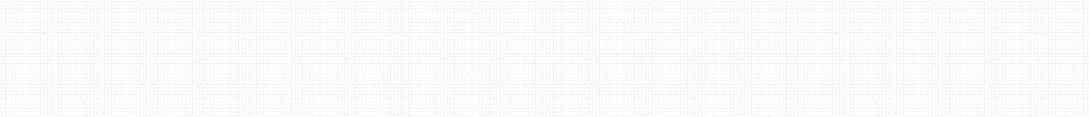 SEN, A. 2009 - Age constraints and structure of the Cohn Hill Shear Zone, western Musgrave Block, central Australia. See also: Geological of Western Australia Record 2009/24WILSON, G.L. 2009 - Structural setting and timing of the Kanmantoo Cu-Au deposit, Callington, South Australia. VANDERHOEK, B.G. 2009 - Biogeochemical expression of uranium mineralisation by Eremophila shrubs in the northern Flinders Ranges - western Lake Frome Plains, South Australia.VASEY, B.S.S. 2009 - Biogeochemical expression of geophysical targets within the Yarlbrinda Shear Zone south of Tunkillia, Gawler Craton, South Australia.YONG, D.P-L. 2009 - Magma chamber conditions of the Earthquake Flat Pyroclastics, Taupo Volcanic Zone, New Zealand; mineral and fluid melt evolution prior to eruption.*AMES, T.W. 2010 - Biogeochemical expression of the area NW of Area 223, Tunkillia, Gawler Craton, South Australia. ANDERSON, J.R. 2010 - High-P-T early Palaeoproterozoic metamorphism in southern India.BARKER, A.R. 2010 - The thermal properties, temperature structure and thermal evolution of the Eastern Ghats, India. BERTRAM, C.N. 2010 -Sedimentology, age and stable isotope evolution of the Kurnool Group, Cuddapah Basin.BUCHANAN, A.B. 2010 - Crystallographic preferred orientation of thermally overprinted strain in the Challenger Gold Deposit, Gawler Craton, South Australia.CAVE, B.J. 2010 - Copper - Gold Exploration in the Middleback Ranges; source(s) of fluids and metals.GOODWIN, S. 2010 - Geochemical and isotopic investigation into the tectonic setting of Mesoarchean and Paleoproterozoic granitoid suites within the eastern Gawler Craton, South Australia.HAESE, R.D. 2010 - Ore mineralogy and geochemistry in the M2 orebody, Challenger, SA: Implications for gold distribution and remobilisation.HARVEY, C.L. 2010 - Architecture and evolution of the Central Eastern Ghats province: Araku-Paderu-Visakhapatnam. HICKS, C.B. 2010 - The regolith expression of Cu-Au mineralisation within the Northern region of the Project Mawson area, NE Eyre Peninsula, South Australia.JONES, A.C. 2010 - Mineralogy, petrography and gold distribution at the Twin Hills, epithermal deposit North-Central Queensland, Australia.JONES, R.S.W. 2010 - Cu mineralisation in the Middleback Ranges: conditions of mineralisation.KALLESKE, N.S. 2010 - Mineralogical and petrogenetic study of gold ore from the Boddington Gold Deposit, W.A. KEEPING, T.J. 2010 - The nature of the crust of the Tallaringa Trough and Karari Shear Zone: a potential field analysis.KNIGHT, A.C. 2010 - An evaluation of new mineral exploration technologies for effective mineral exploration undercover near Broken Hill.LOW, K.B.J. 2010 - Electrical structure analysis of Carrapateena and Wirrda Well prospects, Stuart Shelf, from integrated geophysical and drillcore data.MACKINTOSH, J.N. 2010 - Age and basin evolution of the Cuddapah Supergroup, India.MARSHALL, S.K. 2010 - An integrated metamorphic, geochronological and spatial approach to the classic Eastern Ghats large hot orogen, India.McBRIDE, E.J. 2010 - Mid crustal granulite facies metamorphism in the Reynolds Range, central Australia: physical conditions, duration and potential mechanisms.McLENNAN, S.M. 2010 - Linking biogeochemistry and groundwater salinity at Clark's Floodplain, Bookpurnong, South Australia.METZ, E.A.S. 2010 - Metamorphic and geochronological constraints from a proposed continental suture in southern India. MITCHELL, C. 2010 - The regolith expression of IOCG mineralisation within the southern region of the Project Mawson area, Eyre Peninsula.MORRISSEY, L.J. 2010 - Grenvillian-aged reworking in the Warumpi Province, central Australia: constraints from geochronology and modelled phase equilibria.O'SULLIVAN, S.R. 2010 - The depositional and clast provenance age of the Coodnambana Metaconglomerate, Mount Woods Inlier.PAUL, M.W. 2010 - Geology, geochemistry and mineralogy of epithermal gold ores, Moonlight Prospect, Pajingo, North Queensland. Mineralogical-geochemical study of the prospect, with emphasis on the speciation, textures and distribution of precious metals.PEDLER-JONES, D. 2010 - Locating groundwater resources for Aboriginal communities in remote and arid parts of South Australia.POHRIB, R. 2010 - Exploration Geomicrobiology – Developing bio-indicator technology for mineral exploration.REID, B.A. 2010 - Structural, geochronological and tectonic evolution of the central Eastern Ghats Province, India: Araku- Anantagiri-Visakhapatnam.ROWE, S.E. 2010 - Mechanism of formation and age of the Ayyarmalai A-type charnockite - granite association from the south- eastern Palghat - Cauvery Shear System, southern India.ROWETT, C.E. 2010 - Nature and timing of brittle structures at the Challenger Gold Mine.SCHNEIDER, A.N. 2010 - Protolith age and role in tectonic significance of the Eastern Ghats Domain, east India. SEGUI, D.R. 2010 - A study of kimberlitic eclogites and mafic granulites from the Southern Adelaide Fold Belt.SOSSI, P.A. 2010 - The northern margin of the Ferrar Large Igneous Province: petrogenesis and differentiation of the Tasmanian Dolerites and Kangaroo Island basalts.STEWART, L.P. 2010 - Mobilisation features and environmental mobility of gold across New Zealand. TEALE, W.G.J. 2010 - Structure, geochronology and geochemistry of the Kadavur Dome, southern India.TELENKO, B. 2010 - High pressure metamorphism during intracratonic orogenesis: physical conditions and rates from the Amata region, Musgrave Province.THOMAS, B.J. 2010 - Trace elements in magnetite and hematite for improving pathfinder element selection of the Hillside copper mineralisation, Yorke Peninsula.TRESTRAIL, J.L. 2010 - U-Pb detrital zircon, geochemical and Nd isotope constraints on sedimentary provenance of the Chewings Range Quartzite, Warumpi Province, Arunta Region, NT.WALSH, A.K. 2010 - Duration of the Petermann Orogeny from coupled diffusion and phase equilibria modelling. WEBER, S. 2010 - Insights into the formation of the Stuart Shelf iron-oxide- copper-gold (uranium) system from magnetotellurics.WILSON, J.L.D. 2010 - Delineating fluid flow paths beneath the Mound Springs, Great Artesian Basin, using magnetotellurics.WURST, T.M. 2010 - Investigation into high performance computing technologies for geophysics. ALEXANDER, E.C. 2011 - A geochronological and structural analysis of the Nallamalai Fold Belt, S.E. India.ARBON, H.R.R. 2011 - Bismuth distribution in the Cu-Au mineralisation of the Kanmantoo Deposit, South Australia. COLLETT, R.L. 2011 - Mechanisms of Carbon Sequestration within the Organic Rich Miocene Monterey Formation. COSTOPOULOS, A. 2011 - Using spectral induced polarisation for water detection: an example from the Mound Springs, South Australia.FALSTER, G.M. 2011 - Geochronological and sedimentological constraints on the evolution of the lower Cuddapah Basin, India.GORE, R.J. 2011 - Geochronological and sedimentological constraints of the Srisailam Formation, S.E. India.GUERIN, R.J. 2011 - Petrography, mineralogy and trace element chemistry of Cu-Au-Mo mineralisation from Central Diorite, Boddington, W.A.HANSBERRY, R.L. 2011 - Tectonic Evolution of the Arkaroola Basin: Implications for the development of the Adelaide Rift Complex.HENDERSON, B.J. 2011 - The tectonic evolution of the Ongole Domain, India: A metamorphic and geochronological approach.HERRIOT, A.D. 2011 - The magnetically extractable mineral fraction testing of a sampling medium over the Moola Prospect, South Australia.HUGHES, O.L. 2011 - The Mesozoic sediments around Andamooka, South Australia; Stratigraphy, geochemistry and IOCG exploration potential.JOB, A.L. 2011 - Evolution of the basal Adelaidean in the northern Flinders Ranges: deposition, provenance and deformation of the Callanna and lower Burra Groups.KAVANAGH, M.P. 2011 - Landscape evolution of Mesozoic sediments in the Andamooka area, incorporating remotely sensed ASTER data to facilitate future mineral exploration.KILEY, F. 2011 - Controls on the origin and distribution of magnetite and hematite in the Mutooroo Ironstones, South Australia.KLAEBE, R.M. 2011 - Sedimentology and stable isotope geochemistry of the Trezona Formation; A local or global biogeochemical event?KRNETA, S. 2011 - Mineral paragenesis and alteration of the Mt. Carbine tungsten deposit far north Queensland. The late stage evolution of an S-type granite.LAMPE, R.J. 2011 - Monitoring groundwater flow using Electrokinetics.LANE, K.M. 2011 - Metamorphic and geochronological constraints on the evolution of the Kalinjala Shear Zone, Eyre Peninsula.*MERIA, D.W. 2011 - Characterisation of gold mineralisation, Oberon prospect, Tanami region, N.T.   NOKES, C. 2011 - Finite numerical modelling of stress deflections around salt diapirs in the Gulf of Mexico.O'RIELLY, D. 2011 - Mineralogy and petrography of Rare Earth Element (REE) mineralisation, Browns Ranges, W.A. SCHULZ, J.R. 2011 - Heat flow in the Officer Basin: thermal constraints from numerical models.SHAHIN, N. 2011 - Shallow heat probe for high resolution measurement of crustal heat flow.SILCOCK, D.R. 2011 - Mineralogy, petrography and stratigraphic analysis of gold-hosting units, Oberon prospect, Tanami Region, N.T.STAMOULIS, F.F. 2011 - A comparison of regional plant biogeochemical and soil geochemical expressions of buried mineralization in the Olympic Dam Region, South Australia.STOATE, K. 2011 - The mound springs of South Australia: their electromagnetic signature and fractal dimension. SUTO, A.E. 2011 - Structure of the Kangaroo Island Fleurieu Peninsula Shear Zone and the provenance of its host sediments- The Kanmantoo Group- South Eastern Australia.TANTI, D.J. 2011 - Biogeochemical and regolith expression of buried non- ferrous mineralisation in the northern Middleback Ranges, Iron Knob North.THOMAS, L.M. 2011 - Regolith-Landforms and plant biogeochemical expression of buried mineralisation targets in the northern Middleback Ranges, ("Iron Knob South") South Australia.WILLIAMS, T. 2011 - Mineralogy and trace element variations in Cu-(Fe) sulphides of the Munda Resource, Prominent Hill: application for mine scale exploration and ore genesis.WONG, B.L. 2011 - Grenvillian-aged reworking of late Paleoproterozoic crust in the southern Aileron Province, central Australia: implications for the assembly of Mesoproterozoic Australia.TODD, A. 2012 - Petrogenesis of eclogite and mafic granulite xenoliths from South Australian Jurassic kimberlitic intrusions: Tectonic Implications.THOMAS, C.M. 2012 - Zircon Lu-Hf constraints on recently proposed models for the tectonic assembly of Proterozoic central Australia.THOMAS, M.C. 2012 - Erskine Sandstone Formation: A provenance and geochronological study within the Fitzroy Trough, Western Australia.STURMAN, T. 2012 - Organic matter preservation in clays from the Basal 'Hot Shale' of the Arthur Creek Formation within the Georgina Basin, Australia.SOEFFKY, P. 2012 - Delineating the deep crustal fluid link between the Paralana Enhanced Geothermal System and the Beverley Uranium Mine using Magnetotellurics.SHARRAD, K.A. 2012 - The Basil Cu-Co deposit, Huckitta project area, Harts Range, N.T., Australia: a possible metamorphosed volcanogenic massive sulphide deposit.SHAHIN, F. 2012 - Geochemical characteristics of the Lower Mesozoic sediments in the Mount Freeling area, northwestern Flinders Ranges.ROBERTSON, K.E. 2012 - An electrical resistivity model of the southeast Australian Lithosphere and Asthenosphere. REID, M.D. 2012 - New constraints on Chewings-aged deformation and metamorphism of ca. > 1750 Ma crust in the Reynolds Range, central Australia.PITTAWAY, N.K.F. 2012 - Mineralogical distribution of uranium in Cu-Au ores at Prominent Hill, S.A. NEUMANN, M.R. 2012 - Tectonothermal Evolution of the Mount Woods Inlier, Gawler Craton.MURRAY, P.E. 2012 - A comparison of porosity values inferred from magnetotelluric and bore-hole density data; case studies from two geothermal regions in South Australia.MEANY, K.J. 2012 - The geochronology and structural evolution of the Warren Inlier and Springfield Sequence, Mt. Lofty Ranges: implications for Proterozoic paleogeographic reconstructions.MAXWELL, L.W. 2012 - Salt detachment deformation: the influence of salt thickness and proximity on structural geometry. MACFARLANE, J.E. 2012 - Anisotropic forward modelling of fluid injection and phase angles exceeding 90◦ in magnetotellurics.LYONS, N. 2012 - Evidence for magmatic hydrothermal mineralisation at Kanmantoo Copper deposit, South Australia. LOCKINGTON, J.A.K. 2012 - Trace and minor elements in sphalerite: an assessment of distributions in metamorphosed deposits.LAWSON-WYATT, M.A. 2012 - Regional Inkamulla-aged (ca. 1740–1755 Ma) tectonism along strike of the Mt Hay-Redbank Hill region, southern Aileron Province, central Australia.KIRK, J.T. 2012 - Controls on iron isotope variation in granites and associated hydrothermal ore systems: The Hillside example.KASSEBAUM, A.V. 2012 - Potential for nickel-copper sulphide mineralisation in the Giles Complex.INGHAM, E.S. 2012 - Pyrite in the Pepegoona, Pepegoona West and Pannikan uranium deposits, Lake Eyre Basin, S.A.: implications for regional uranium exploration.HOWLETT, D.P. 2012 - Geochronological constraints on Yambah and Chewings-aged deformation at Mt Boothby in the southeastern Reynolds Range, Central Australia.HONOR, P.C. 2012 - Biogeochemical expression of base metal mineralisation in the northwestern Flinders Ranges. HOLT, S.J. 2012 - Using 3D Seismic Data and Geochemistry to Model Magma Ascent Pathways in the Otway Basin. GROSSER, B.T. 2012 - Fault and fracture reactivation in the Penola Trough, Otway Basin.GIRARDI, O.N. 2012 - In-situ stresses and palaeostresses around salt diapirs: a structural analysis from the Gulf of Mexico and Amadeus Basin, Central Australia.FRASER, S.A. 2012 - Nanoscale imaging of the Woodford Shale, Oklahoma, USA: Organic matter preservation as clay- organic nanocomposites.FIELDS, C.E. 2012 - Liebig-aged (c. 1640 Ma) magmatism and metamorphism in c. 1760 Ma crust in the Warumpi and southern Aileron Province, central Australia: a case for revising the tectonic framework of Proterozoic Australia.FARGHER, M.R.K. 2012 - Textural and LA-ICP-MS trace element chemistry analysis of pyrite from Telfer Au-Cu deposit, W.A.: Implications for a multi-stage and/or multi-source ore system.CROWE, M. 2012 - Electromagnetics as a combined method for assessing basin structure and geometry. CORRICK, A.J. 2012 - Composition of the Ediacaran Wonoka Formation, South Australia.CARTER, S. 2012 - Magnetotelluric and seismic joint inversion using Nelder-Mead Minimization. BALD, M.T. 2012 - Development of textural differentiation in soils: a quantitative analysis.ACOTT, J.C.R. 2013 - New Zealand where did it come from? Provenance of the Rakaia Terrane. BLADES, M.L. 2013 - The age and origin of the Western Ethiopian Shield.*BLADES, M.L. 2013 - The Age and Origin of the Western Ethiopian Shield.*CONWAY, D.J. 2013 - A numerical study on the distortion of magnetotelluric data from topography, near-surface conductors and basins.CREMASCO, D. 2013 - Estimating depth to bedrock in weathered terrains using ground- penetrating radar: a case study in the Adelaide Hills.FELTUS, H. 2013 - New approaches to exploration for IOCG- style mineralisation, Middleback Ranges, S.A.FISHER, R.A. 2013 - Mechanical and petrophysical properties of the Alum Shale Detachment in the Khao Kwang Foreland Fold and Thrust Belt, central Thailand.FOTHERINGHAM, T.J. 2013 - Comparison of geophysical techniques to determine depth to bedrock in complex weathered environments of the Mount Crawford region, South Australia.GEORGE, L.L. 2013 - Trace and minor elements in galena: A reconnaissance LA-ICP-MS study.GRANGER, T.A. 2013 - Mechanisms for anomalous organic matter concentrations within the Roseneath-Epsilon-Murteree section of the Cooper Basin.HAGGER, W.P. 2013 - Structure and Geochronology of the Alpine Schist, New Zealand.HAMILTON-SMITH, D.A. 2013 - Salt mobilisation in a floodplain environment: Using EM techniques to identify mechanisms that alter the distribution of saline groundwater.HENTOSZ, S. 2013 - Lateral Distribution of Coal Seams with the Bandanna Formation, Arcadia Field, Bowen Basin, Australia.KENEFICK, C.M. 2013 - A Sequence stratigraphic approach to interpreting the δ13C record using an Early Cambrian carbonate platform.KOMENZA, J.D. 2013 - The Use of 3D magnetotellurics in mineral exploration: synthetic model study and inversion of 3D MT survey data from the Wirrda Well IOCG (SA, Australia).KONTONIKAS-CHAROS, A. 2013 - Albitization and REE-U-enrichment in IOCG systems: Insights from Moonta-Wallaroo, Yorke Peninsula, South Australia.MAY, A.J. 2013 - The 3D electrical structure of the Australian lithosphere.MORPHETT, W.J. 2013 - Geochronological and structural insights into the evolution of the Lower Burra and Callana Groups near Arkaroola: Structural mapping and U-Pb metamorphic monazite dating.NIKOLAKOPOULOS, D-S. 2013 - Ore vectoring in IOCG systems: trace elements in garnets from the Groundhog skarn, Punt Hill, South Australia.OERTEL, A.G. 2013 - Magnetotelluric survey of the Central Australian Craton, with a focus on the structural history of the Warumpi and Musgrave Provinces and the Arunta Complex.PROHOROFF, A. 2013 - Structural and metamorphic conditions of the Lower Burra Group and Callana Group at Arkaroola, Northern Flinders Ranges.RICHARDSON, C.J. 2013 - Controls on Voisey Bay –type magmatic Cu-Ni mineralisation: A case history from the Caroline and Harcus Giles Complex intrusions, SA.RUGARI, J. 2013 - Monitoring of coal seam gas depressurisation using geophysical methods.SAGE, J.M. 2013 - Fault and fracture networks in the Otway Basin, Victoria; Implications for structural permeability. TELFER, D.W. 2013 - Formation of the Enorama Salt Diapir Weld, Flinders Ranges South Australia.THOMPSON, C.J. 2013 - Thermal and exhumation history of the central Yorke Peninsula, southern Gawler Craton.  TUCKER, N.M. 2013 - Regional high-grade metamorphism during rift basin development: implications for burial mechanisms to lower crustal depths.WILLIAMSON, R.J. 2013 - Organic carbon in Mediterranean sapropels: the interplay between anoxia, productivity and clay mineral association.ANDRAE, J. W. 2014 - Chemical signatures of Melaleuca quinquenervia leaves as precipitation proxies.CAMERON, D. 2014 - Mineralogy and petrography of primary copper mineralization from Moonta Mines. (a re-investigation of McBriar's 1962 thesis sample suite).*CHALK, H. C. 2014 - Mesoproterozoic bimodal magmatism of southern Australia: assessing relative mantle input and implications for IOCG mineralisation prospectivity.CLARK, B. 2014 - Using Cavity Ring Down Spectroscopy to measure greenhouse gas concentrations and estimate flux to the atmosphere using a closed flux chamber.CLARK, J. M. 2014 - Defining the style of mineralisation at the Cairn Hill magnetite-sulphide deposit, Mount Woods Inlier, Gawler Craton, South Australia.CRAWFORD, S. J. 2014 - Geochemical alteration associated with uranium roll front mineralisation in the Lake Frome Basin. CROWE, B. B. P. 2014 - The distribution of trace elements in chalcopyrite.DAY, K. 2014 - Palaeoclimatology potential of the Australian floodplain mussel, Velesunio ambiguus. DEBENHAM, N. 2014 - A new model for cold climate source rock preservation in the Arckaringa Basin.DELLO-IACOVO, M. 2014 - South Australian Heat Flow Anomaly: source and implications for geothermal energy. DEW, R.E.C. 2014 - Stratigraphy of deformed Permian carbonate reefs in the Saraburi Province, Thailand.ECKERT, N.W. 2014 - Investigating deformation styles of salt detachments using seismic attribute analysis: an example from the Gulf of Mexico.GILLESPIE, J.A. 2014 - Meso-Cenozoic exhumation of the Beishan, southern central Asian Orogenic Belt: insights from low-temperature thermochronology.GOLDSMITH, S.D. 2014 - The Samphire Project: a distal IOCG and evidence for meso-Archean crust in the Gawler Craton. HALL, J.W. 2014 - Exhumation of the Peake and Denison Ranges; insights from low-temperature thermochronology.*HOWARD, S. 2014 - Variation in chain-length of leaf wax n-alkanes in plants and soils across Australia.JEPSOM, G.M.M. 2014 - In-situ stress and natural fracture networks in the Carnarvon Basin, North West Shelf, Australia.JOHNSON, H.O. 2014 - Geographically constraining the South Australian Heat Flow Anomaly.KEANE, A. 2014 - Carbonated Mantle: Modelling the effect of carbonated melts on mantle melting and conductivity. KEMP, C.W. 2014 - Moving the heat around: the impact of metamorphism on the distribution of crustal heat production. LILEY, B.J. 2014 - Growth of monazite during prograde metamorphism.LLOYD, J.C. 2014 - Testing the provenance of Santonian-Maastrichtian lobe of the Ceduna Delta.LYON, W.A. 2014 - Geochemical analysis of the regolith of Kangaroo Island: using portable XRF to identify geochemical signatures to distinguish lithogeochemical horizons and vectors toward mineralization.OGILVIE, A.L. 2014 - Textures and trace element chemistry of pyrite and chalcopyrite from Telfer Au-Cu deposit, W.A.: implications for a multi-source ore system.PRODAN, H. 2014 - An Investigation into the sedimentary laminations at West Basin Lake, Victoria: are they varves?. PUTLAND, O.W. 2014 - Magnetotelluric well stimulation monitoring in the Cooper Basin, South Australia.REDDY, M.C. 2014 - Low-temperature thermochronologic insights into the exhumation of the northern Gawler Craton (South Australia).SAWLEY, P. 2014 - Supergene gold transformation: secondary and nano-particulate gold from northern Finland. STEPAN, M. 2014 - Magnetotelluric imaging of a Palaeozoic Andean margin subduction zone in western Victoria. TREGEAGLE, J-S. 2014 - Petrogenesis and magma chamber evolution of the Gawler Range Volcanics.WHITE, S.R.S. 2014 - Evolution of shear-enhanced compaction bands and pure compaction bands: An example from the Willunga Basin, South Australia.AGOSTINO, K.N. 2015 - A low–temperature thermochronologic insight into the thermal and exhumation history of the eastern Musgrave Province, South Australia.ALESSIO, B.L. 2015 - The structural and metamorphic evolution of the Neoproterozoic basement in Jebel Ja'alan, East Oman.ANKOR, M.J. 2015 - Quantifying lake hydrological and isotopic responses to climate change: A coupled hydrologic-isotopic mass balance model applied to two Australian maar lakes.BHOWANY, K. 2015 - Phase equilibria modelling constraints on the P–T conditions of eclogitised granulite in the Bergen Arcs, Norway.BIRCH, B.J. 2015 - Canopy change through the Cenozoic in South Eastern Australia.BOCKMANN, K.L. 2015 - From greenschist to granulite: A mineral equilibria approach to melting and melt loss.* BROWNE, J.M. 2015 - Geochemical and isotopic investigation into the source of U and Th enrichment in the Proterozoic, high heat producing granites of the Anmatjira Range.BUNNEY, E. 2015 - Leaf wax n-alkane variation in Dodonaea viscosa along an environmental gradient.CHAMBERLAYNE, B.K. 2015 – Late Holocene seasonal and multicentennial hydroclimate variability in the Coorong Lagoon, South Australia: evidence from stable isotopes and trace element profiles of bivalve molluscs.COX, B. 2015 - Uncover: MT transect across the Western Gawler Craton and Eucla Basin.CUSTANCE, K.M. 2015 - Identifying and characterising potential pathfinder elements to IOCG style mineralisation on Central Yorke Peninsula.DIETMAN, J. 2015 - Geological representivity of returned drill cuttings from coiled-tubing drilling in a hard rock environment. DUPAVILLON, P. 2015 - Metamorphic evolution of the western Gawler Craton.DYER, K.J. 2015 – The influence of gangue minerals on the composition and mineralogy of magnetite in high-grade metamorphic iron ore deposits: Implications for the Warramboo deposit.GARD, M. 2015 - Monitoring groundwater flow in fractured rock environments using Self-Potential methods. GREENSLADE, M.M. 2015 - Ultrahigh temperature metamorphism: testing models for collision vs. extension. GREER, J.S. 2015 - A high-resolution, quantitative, rainfall record of the last 1000 years in the Australian sub-tropics.GUY, C.J. 2015 - Timber Tracking: Multi-isotope analysis for provenancing Bigleaf maple wood in the Pacific Northwest. HILL, R.L. 2015 - Lithogeochemical characterisation of cover sequence on Yorke Peninsula, South Australia, and identification of pathfinder elements for IOCG exploration.HOPKINSON, J.A. 2015 - Investigating a mantle source for Central Australian high heat producing granites.KELL-DUIVESTEIN, I. 2015 - Tracing the groundwater inputs and water-mass mixing in the Coorong lagoons (South Australia) using strontium isotopes.LEWIS, R.J. 2015 - Single-grain OSL dating of Welsby Lagoon, Queensland: bridging Australia's MIS 3 Gap.LOCKIER, E.R. 2015 - Hydroclimate variability during the past millennium: a new record from West Basin Lake, Victoria. MORTON, M.J. 2015 - Detrital zircon geochronology of Permian – Triassic fluvial sediments of the Sydney Basin: provenance analysis and geomorphological effects of the Permian –Triassic extinction.MURISON, C. 2015 - Characteristics and Ore Genesis of the Mount Cuthbert Deposit, Kalkadoon-Leichardt Belt, Mt Isa Inlier, North West Queensland.MURRAY, G.G.F. 2015 - Petrogenesis and tectonic significance of Neoproterozoic intrusions in Jebel Ja'alan, East Oman. MUSOLINO, M.M. 2015 - [First steps into the Unknown: potential field surveying as an affective first step in exploration - A Uno fault example South Australia, Australia]OWEN, N.D. 2015 - The IOCG(U) mineral system: characteristics of K-Fe alteration in the northern Yorke Peninsula. POLLETT, A. 2015 - Petrophysical controls on effective thermal conductivity estimates.REES, A. 2015 - Geochronology, geochemistry and petrology of Neoproterozoic granitoids and sediments from the SMGC, India; eastern India's role in the final amalgamation of Gondwana.RHODES, E. 2015 - U–Pb geochronology and P–T constraints on moraine samples from the Windmill Islands, east Antarctica: implications for the Proterozoic evolution of east Antarctica and Australia.ROSS, A. 2015 - Physical volcanology and geochemistry of the lower Gawler Range Volcanics in the southern Gawler Ranges.THORPE, B. 2015 - Provenance of the metasedimentary basement of Oman.TRAVERS, D.C. 2015 - Geochronology, geochemistry and petrogenesis of mafic magmatism in the Coompana Province. TRENOUTH, C.W. 2015 - An insight into the low-temperature thermal evolution of the covered eastern Gawler Craton margin: the Stuart Shelf basement.WILLIAMS, M.A. 2015 - Unravelling polymetamorphism in east Antarctica using evidence from the Cape Denison Moraines, Terre Adélie Craton, and Gawler Craton, South Australia.BROTODEWO, A. 2016 - Relationships between magmatism and deformation in southeastern Proterozoic Australia. CHAPMAN, A.P. 2016 - Holocene hydrological balance of West Basin Lake, Australia. High resolution insight into regional climatic drivers with cross pacific correlations.CONNELL, S.J. 2016 - Fine-grained pyrite within the Mount Isa (Enterprise) copper system, NW Queensland; geological relationships, modelled distribution and links to reactive ground.DAWSON, J. 2016 - Characterising magmatic suites in the Western Gawler Craton: geochemical and geochronological constraints.DRABSCH, M. 2016 - Structure, sedimentology and detrital Zircon U-Pb analysis of Burra Group rocks in the southern Willouran Ranges.FERNIE, N.S. 2016 - Apatite thermochronology of the Bole-Nangodi Shear Zone (northern Ghana): insights into the thermal history of equatorial Atlantic rifting.FURNESS, L. 2016 - Fractures of the Eumeralla Formation, Otway Ranges, Australia: timing and generation of fluid flow. GAEHL, A. 2016 - An improved understanding of Zr-in-rutile thermometry in application to ultrahigh temperature metamorphic rocks.GIULIANO, W.C. 2016 - Isotope constraints on paleo-depositional environments and intra-basin correlation in the Proterozoic McArthur Basin, Northern Territory, Australia.KOCH, B.A. 2016 - Lunette dunes of Lake Torrens and their significance as paleoenvironmental indicators.KOLESIK, P. 2016 - U–Pb geochronology of volcano–sedimentary moraine sediments of the Bunger Hills: implications for Mesoproterozoic evolution of East Antarctica.LYNCH, T. 2016 - Natural fractures and in situ stresses in the Bowen-Surat Basins, Australia: implications for structural permeability and fluid flow.MAGUIRE-OLSTAD, S. 2016 - Trace element variation of coarse-grained pyrite in the Mount Isa copper system. MANSFIELD, W.H. 2016 - Age, provenance and metamorphic conditions of the Mercara Shear Zone, Coorg Block, India. MAUGHAN, J.K. 2016 - Geochemistry of the mafic sequences in the Cloncurry District, Queensland: implications for crustal accretion and prospectivity.MERRETT, H. 2016 - 2D lithospheric imaging of the Delamerian and Lachlan Orogens, southwestern Victoria, Australia from Broadband Magnetotellurics.O’BRIEN, S.P. 2016 - Structural and mineralogical controls on the formation of the ‘Inter-lens’ at the Ernest Henry Deposit, Queensland.PETRINOLIS, Z. 2016 - Diagenetic effects on the molecular structure of biogenic silica: implications for palaeoclimate research.SHAHIN, S. 2016 - Structural analysis and facies distribution of Cryogenian glacial rocks and regional structures in the Willouran Ranges, SA.SHAO, Y. 2016 - Calcium and strontium isotope constraints on water mixing, carbonate fluxes and fish migration in Coorong Lagoon, South Australia.SHIZAS, C. 2016 - How Hot is Antarctica? Constraining crustal heat production.SMITH, T.M. 2016 - McArthur’s zircons, a tale of two arenites’ – provenance and evolution of the Maiwok Sub-Group, McArthur Basin, Northern Territory.SULLIVAN, E. 2016 - Geological characteristics of the Ernie Junior Iron-Oxide-Copper-Gold ore body, Mt Isa Inlier, North West Queensland.TAMBLYN, R.J. 2016 - Eclogite and blueschist in the Southern New England Fold Belt: P–T–t conditions and long-lived subduction on the Gondwanan eastern margin.THEN, M. 2016 - Constraints on the origin of early high-heat producing (U-Th enriched) granitic magmatism in central Australia.TSIMOSH, O. 2016 - Linear regression analysis of Australian lacustrine sediments using geochemical and remote sensing techniques.VARGA, J. 2016 - Pressure–temperature–time (P–T–t) evolution of schist in the Qinling Orogenic Belt, China.WEISS, S. 2016 - Constraints on the origin of the ca 1780 Ma high heat producing Napperby Gneiss, Aileron Province, Central Australia.WENK, H.L. 2016 - The tectonic evolution of the North Qinling Terrane, Qinling Orogen, Central China.BAGGS, T.W. 2017 - The behaviour of metamorphic apatite in mid-amphibolite to granulite facies metapelites and metapsammites: insights from the Stafford Member of the Arunta Region, Australia.BLASCHEK, B.J. 2017 - The geochemistry and geochronology of igneous bodies intersected in Nankivel Core PPDH155. BOCKMANN, M.J. 2017 - Crustal thickening in the early Mesoarchaean? Insight from ancient high-pressure metamorphism in SW India. BULLEN, M. 2017 - Isotopic constraints on the depositional environment and paleo-redox conditions of the Greater McArthur Basin, Northern Territory.CAPOGRECO, N. 2017 - Provenance and thermal history of the Beetaloo Basin using illite crystallinity and zircon geochronology and trace element data. CAVE, B.W. 2017 - U-Pb geochronology and trace element analysis of apatite and calcite from the Ernest Henry IOCG deposit, NW Queensland. COLLINS, L.J. 2017 - Low-temperature mica schists of Anglesey, U.K: cold subduction on the margin of Avalonia. VAN LEEUWEN, A.T.De-V. 2017 - New constraints on the tectono-metamorphic evolution of the Fisher Terrane, central Prince Charles Mountains, eastern Antarctica. DUFF, H.L. 2017 - Calibrating new isotopic and morphological tools for palaeoecological forest reconstructions. DUGGAN, M. 2017 - Thermal history of pallasitic olivines.HEWETT, J.B. 2017 - Gold distribution and the relationship to pyrite trace element geochemistry at the Ernest Henry deposit, Queensland. JENNINGS, S. 2017 - A new compositionally-based thermal conductivity model for plutonic rocks.  JENSEN, L.M. 2017 - A novel in-situ method for rubidium-strontium (Rb-Sr) dating of igneous rocks and minerals. KAY, B.V. 2017 - Testing the UNCOVER paradigm: crustal fluid pathways in the Curnamona Province.LAUNDER, J.D.G. 2017 - Geochemical fingerprinting of Australia’s youngest volcanoes: the Newer Volcanic Province, South Australia and Victoria. Lintvelt, C.L. 2017 - Mineralogical and geochemical investigation of silver and cobalt trace metals in the Mount Isa copper deposit. LOVE, A.G. 2017 - Strontium isotope (87Sr/86Sr) constraints on the Neoproterozoic stratigraphy of the Northeastern Amadeus Basin, NT, Australia. MACPHAIL, C. 2017 - Compositional characterisation of skarn garnet in the Pernatty Lagoon region, and comparisons with Punt Hill and Hillside. MURPHY, C. 2017 - A reconstruction of Late Pleistocene to Holocene palaeoenvironmental change at Basin Lake, Fraser Island. NIXON, A.L. 2017 - Thermal evolution and sediment provenance of the Cooper-Eromanga Basin: insights from detrital apatite.*RAVEN, M.A. 2017 - Late Holocene climate variability and fire history from Deepwater Lake sediments, Fraser Island, South Queensland. SCHNEIDER, J.J. 2017 - Biogenesis of landscapes: insights from calcium and strontium isotopes. STARK, A.B.T. 2017 - Palaeo and in-situ stress analysis of the Perth Basin: implications for subsurface fluid flow. STINEAR, M.D. 2017 - Refining the physical and temporal record of metamorphism during the Delamerian Orogeny. VIRGO, G.M. 2017 - Was Earth really a snowball? Detailed facies analysis and 3D modelling of the Elatina Formation, Pichi Richi Pass, Flinders Ranges, South Australia.WAUCHOPE, N. 2017 - Present-day stress magnitudes in the Bowen-Surat Basin: implications for fluid flow through faults and fractures. WYRA, N. 2017 - Isotopic characterisation of mineralised skarn in Pernatty Lagoon.  AL-KIYUMI, M. 2018 - Constraining the age and provenance of the basal quartzites of the Centralian Superbasin.AL SARAKHI, H.M. 2018 - Mineral mapping and in-situ Rb-Sr dating of Proterozoic glauconites.AL-BUSAIDI, Q.H. 2018 - Chemostratigraphy of Cambrian carbonates in the Amadeus Basin: implications for paleo-depositional environments and marine redox.AL-GHAFRI, M. 2018 - The age and sediments source of the Amadeus Basin Cryogenian-Ediacaran stratigraphy.AL-KHANJARI, H.S. 2018 - Carbon and strontium isotope chemostratigraphy of the Neoproterozoic carbonates from the Amadeus Basin, NT.BAMPTON, T.L. 2018 - Stable isotopic signatures of fossilised rodent teeth: climate change in south-eastern Australia during the Late Quaternary and faunal response.BISHOP, C.M.B. 2018 - Descent into the Cryogenian; secular trends in seawater chemistry offer insights into pre-Sturtian paleoenvironments.BOOTH, M. 2018 - Distribution and mineralogical association of Au at the Kanmantoo Cu-Au deposit.BROWN, D.A. 2018 - Palaeoproterozoic eclogites record lithobaric mixing during subduction and exhumation.BUTTER, A.R. 2018 - A palaeoecological investigation of the small vertebrate mammals of Fossil Chamber, Victoria Fossil Cave, Naracoorte, SA.CASSIDY, E. 2018 - Tectonic geography of the lower Roper Group, McArthur Basin, Northern Australia using detrital geochronology and shale geochemistry.GEORGE, C.M. 2018 - Late Cambrian adakitic granite at Kinchina Quarry: Implications for the evolution of the Delamerian Orogen.GRIFFIN, A. 2018 - U-Pb geochronology & geochemistry of apatite within the Marshall Shear Zone of the Ernest Henry Deposit, NW Queensland.HARLAND, A.N. 2018 - Tracing local hydrology and water source use of Eucalyptus largiflorens, on the Calperum Floodplain, using Strontium, Oxygen and Deuterium isotopes.HIGGIE, D. 2018 - Tectonic provenance of the Palaeoproterozoic Plum Tree Volcanics: implictions for the initiation of the McArthur Basin.KIMPTON, B. 2018 - The geological relationship between Kanmantoo Cu-Au deposit mineralisation, hydrothermal metasomatism and igneous intrusives.MCDONALD, S.A. 2018 - Maritime controls on coastal east Asian climate during the Holocene: evidence from the sediments of Lake Motosu, Japan.OTASEVIC, A. 2018 - Thermal history of the Junggar Alatau (SE Kazakhstan, NW China): insights from apatite fission track thermochronology.PRIYA	2018 - Reconstructing the Late Pleistocene climate sequence at Alexandra Cave, Naracoorte, using single-grain optically stimulated luminescence dating and palaeoenvironmental proxies.REDDEN, G. 2018 - Textural and compositional variation of tuff marker beds at the Mount Isa and George Fisher deposits; implications for origin and mineralisation.SHANNON, A.V.	2018 - Understanding the complexities of Proterozoic redox using carbon, nitrogen and trace metal composition of organic rich shales.SIMPSON, A.D.W. 2018 - Calcite and apatite geochronology of Thailand and Myanmar.SUBARKAH, D. 2018 - The forgotten Mesoproterozoic of northern Australia: a chemostratigraphy and detrital zircon study of the Favenc Package, greater McArthur Basin.TAVASCI, P.R. 2018 - Palaeoecology and preliminary taphonomy of the Robertson Cave entrance chamber fauna, Naracoorte.TOLEDO, G.E. 2018 - Chromium isotope constraints on the Mid-Proterozoic redox: evidence from δ53cr of carbonates from the greater McArthur Basin, northern Australia.TURNER, N. 2018 - Palaeontological investigation of a Pleistocene vertebrate assemblage from Specimen Cave, Naracoorte, South Australia.WONG, Y.H. 2018 - Detrital constraints on the southern Amadeus Basin: new analysis of zircon and apatite samples for detrital provenance and thermal evolution.AXFORD, I.C. 2019 - Surface-groundwater hydrological interaction: an isotope geochemical case study on the Bird in Hand mine South Australia.BOUTSALIS, C. 2019 - Exhumation history of the Qilian Shan, constrained by apatite U-Pb & fission track thermochronology.BROWN, J.W. 2019 - Structure and stratigraphy of the Sherbrook Supersequence: 3-D seismic analysis of growth faults in the offshore Otway Basin.CRUZ, C.J. 2019 - Geochronological analysis of the McArthur and Tawallah Groups, McArthur Basin: age constraints, provenance and implications for basin evolution.DEAN, C.E. 2019 - Lake carbonate geochemistry as a proxy for paleohydrology: a validation-in-time at West Basin Lake, Victoria.HILL, J. 2019 Geochemical evolution and alteration styles of the Gawler Range Volcanics, South Australia.KUYS, J.H. 2019 - An investigation into chalcopyrite and dolerite dykes at the George Fisher Pb-Zn-(Ag) Mine, NW Queensland, Australia.LIEBELT, S.R. 2019 - Testing the redox coupling between Cr and N isotopes in modern and ancient redox-stratified depositional systems: the Coorong Lagoon and the Greater McArthur Basin.LOWCZAK, C.R. 2019 - Copper isotope method development for determining the source of mineralised provinces.McFADZEAN, G.	 2019 - Geochemical analysis of the McArthur and Tawallah Groups, McArthur Basin: chemostratigraphy & palaeo-redox proxies using shales and carbonates.McRAE, C. 2019 - Floods and droughts in the Murray-Darling Basin: new insights from Lake Alexandrina.MORGAN, B. 2019 - Crustal evolution and exploration potential of Delamerian southeastern South Australia.ROE-SIMONS, K.M. 2019 - Methane flux determination in an urban wetland via Eddie Covariance.SANSO, C.A.R. 2019 - Compositional controls on the thermal conductivity of metamorphic rocks.SCARABOTTI, L. 2019 - C, Sr and Cr isotope constraints on the depositional environment and palaeo-redox of the Neoarchean Fortescue Group, Pilbara Craton, WA.SYMONDS, G.N. 2019 - Forsteritic marble and Mg-Skarn from the Coober Pedy Ridge Subdomain, Gawler Craton, South Australia.WARREN, C. 2019 - Exhumation history of the metal-rich Chinese Altai: insights from apatite fission track thermochronology.WATSON, J.C. 2019 - Cambrian evolution of the earth’s system: integrated chemostratigraphy and geochronology of Cambrian sequences in the East Warburton Basin, South Australia.ATKINS, A.J. 2020 - Soil carbon isotopic proxies for determining the photosynthetic pathway of floral communities: a method inter-comparison.CHUA, A.J. 2020	 - A palaeontological and geochemical analysis of vertebrate fossils from a Late Quaternary cave deposit in southeastern Australia with a particular focus on bone surface coatings.DANGERFIELD, E. 2020 - Oxygen and carbon stable isotope ratios of kangaroo tooth enamel.de GROOT, A.M. 2020 - Age, tectonic geography and provenance of the Renner Group, Tomkinson Province, Northern Territory.FORREST, B.J. 2020 - Assessing tectonic plate reconstruction models using trends in global geochemical data.GROOBY, C.C. 2020 - Trace element geochemistry and geochronology of an IOCG mineral system: a case study from the Vulcan Prospect, South Australia.KELLER, P. 2020 - Neoproterozoic interglacial geochemistry & sedimentology of the Tapley Hill formation in Kingsmill Creek, Arkaroola, South Australia.LESLIE, D.J. 2020 - Composition of the volcanic sedimentary breccia at the Carrapateena iron-oxide-copper-gold deposit, SA.LINKE, M.L. 2020 - Thermal ’ice’-ostasy: using remote geophysical data to model Antarctic surface heat flow.LORINCZ, B.E. 2020 - Bone-appétit! the influence of microorganisms on bone preservation in caves at Naracoorte, South Australia.MACDONALD, K. 2020 - The timing of high temperature metamorphism at the Snaefell magnetite deposit, South Australia.MARCH, S.N. 2020 - Timescales of continental subduction: constraints from ultrahigh-pressure metapelites in the western gneiss region, Norway.NORTH, B. 2020 - The geochemistry of rare earth element-bearing minerals and their relationship to copper sulphide mineralisation at the Carrapateena deposit, south Australia.POWER, R. 2020 - The formation history and palaeoenvironmental significance of sedimentary cone deposits in Smoke-tortoise Cave, Naracoorte, South Australia.ROMYN, T.L. 2020 - Felsic metastability during continental subduction: the Norwegian western gneiss complex as a case study.ROWE, W.J. 2020 - Sr-Nd isotopic characteristics of the Kanmantoo Cu-Au deposit.VAN DER WOLFF, E.J. 2020 - Detrital provenance and geochronology of the Burra, Umberatana and Wilpena Groups in the Mount Lofty Ranges.WOOLSTON, Z. 2020 - A coupled radiogenic (87Sr/86Sr) and stable (δ88/86Sr) strontium isotope approach to reconstruct past changes in water mixing and salinity in the Coorong Lagoon, South Australia.BIRCH, F. 2021 - Iron mobility in shallow hydrothermal systems: insights from hematite-quartz veins and breccias from Arkaroola.BURKE, T.D. 2021 - Geochronology of pallasite meteorites: first in-situ Lu-Hf ages and Pu fission track methodology refinements.BOEGHEIM M.J.F. 2021 - The petrogenesis of intracontinental peraluminous rhyolites in the northern Peak Ranges province, central Queensland.CAMERON, F. 2021 - Topographic reconstructions of the Trans-Gondwanan mountain belt.CRESPAN, C. 2021 - Geochemical variation of copper sulphides within the Carrapateena deposit, South Australia.FENN, T. 2021 - Reconstructing lake hydrological variability using satellite imagery: A case study for western Victoria, Australia.HE, Y. 2021 -Curnamona Cube: 3D lithospheric architecture of a Proterozoic Province.HIGGINS, D.J. 2021 - Petrogenesis of magmas in the Antillanca volcanic complex (AVC) (s. Chile) over space and time.HILL, A.M. 2021 - Hunting palaeorivers in the Gippsland Basin using 3d seismic datasets.LEWIS, E. 2021	 - Bottom-up exploration: imaging electrical resistivity of a mineral system from source to sink.NIXON, F.C. 2021 - Clumped isotope analysis of central Australian carbonates: A potential palaeoclimate proxy for Australia’s arid interior.PARK, J. 2021 - Proximal hydrothermal alteration of the Carrapateena deposit.PETERS, L. 2021 - A peek into the mantle: primary magma generation beneath the Peak Range, central Queensland.PRING, O.T. 2021 - The fractionation of copper isotopes in granitic and mafic intrusions: mafic enclaves in the Mannum granite, a case study.RASCH, S. 2021 - Dating and characterising a newly discovered sedimentary basin in the east Tennant region.BROWNE, J.M. 2022 - Paragenesis of hydrothermal palladium in the Vulcan Iron Oxide Copper Gold Prospect.CHALMERS, S.C. 2022 - Zircon and rutile provenance of the heavy mineral sands at the Copi North Deposit, Murray Basin, NSW.CHARLWOOD, J. 2022 - Tracing of uranium isotopes and man-made radionuclides in contaminated soils at the nuclear testing site at Maralinga, SA.CLEGG, E. 2022 - Carrapateena’s silver lining: geochronology and the distribution of Ag in sulphide minerals.COLLINS, B.N. 2022 - Paragenesis of the Dazzler heavy rare earth (HREE) and uranium deposit, Browns Range, Western Australia.DALTON, C.L. 2022 - Copper movement in active volcanic systems.FAULKNER, C.E. 2022 - Chromium and radiogenic strontium isotopes in the Earth’s upper mantle and oceanic crust: Insights from the Semail Ophiolite, Oman.IMBROGNO, D.N. 2022 - Architecture and thermochronology of the base Adelaidean unconformity at Arkaroola.JOHNS-MEAD, L.Y. 2022 - What is Nundorite? A petrological and geochemical study of an unusual rock of the Mount Arrowsmith Volcanics.KAMLEH, C. 2022 - Kangaroo Island climate variation over the past 7000 years reconstructed using lake sediment.ROBERTSON, B. 2022 - The geochronology, palaeoenvironments and palaeontology of Robertson Cave inner chamber, Naracoorte.ROWLAND, J.R. 2022 - Unconformity-style rare earth element mineralisation along the Watts Rise-Castella Trend, Tanami Region, Western Australia.SCHULTZ, M. 2022 - Inferring regolith history via in situ Rb-Sr dating, mineral mapping, and elemental analysis at the 'Avon River Critical Zone Observatory, Western Australia.COKER, J.L. 2023 - Mineral textures of the Auckland Volcanic Field: insights into ascent processes.COOKE, H. 2023 - Anthropogenic mineral systems: material flow, geochemistry, and mineralogy of the Prominent Hill tailings deposit.EDWARDS, L.E. 2023 - Deciphering the origin of high carbon shales: the Amungee Organofacies conundrum, Velkerri Formation, greater McArthur Basin.GRIFFITHS, N. 2023 - Palaeoenvironmental context for the restoration of traditional land management in McLaren Vale, South Australia.GULLY, D. 2023 - Establishing an interconnected mineralisation history of the Mount Isa Province and the Peake and Denison Domain, northeastern Gawler Craton.JOLLY, J.C. 2023 - Metal isotope insights into volatilisation during meteorite impact: A Cu isotope study of tektites.LEE, B.R. 2023 - The thermal evolution of the east-Gondwanan subduction zone: evidence of long-lived subduction preserved at Port Macquarie, NSW.MCINTYRE, A. 2023 - High-grade metamorphism in Turkana, Kenya: implications for the evolution of the East African Orogen.ORCHARD, A.C. 2023 - Millennial scale hydroclimate variability in New Zealand during the Last Glacial Period: oxygen isotope evidence from Lake Pupuke, Auckland.SCHMAAL, T.H. 2023 - A geochronologic, thermobarometric and stable isotopic study into the Kanmantoo Cu-Au deposit, South Australia.STOKES, L.I. 2023 - Middle Pleistocene palaeoenvironmental reconstruction using stable isotope analysis of macropod teeth and sediment geochemistry from Victoria Fossil Cave, Naracoorte.TILBY, J.T. 2023 - Copper isotopes tracing metal transport and concentration at the Whakaari embryonic porphyry copper deposit.WINCKLE, T.K. 2023 - The fire below: heat generation in the lower crust.WYCHE, W.J. 2023 - A geochronologic, thermobarometric and stable isotopic study into the Kanmantoo Cu-Au deposit, South Australia.